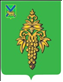 АДМИНИСТРАЦИЯЧУГУЕВСКОГО МУНИЦИПАЛЬНОГО РАЙОНАПРИМОРСКОГО КРАЯПОСТАНОВЛЕНИЕ31 марта 2017 года	                                    с. Чугуевка	                                      №  189-нпаОб утверждении административного регламента предоставлениямуниципальной услуги  «Прием заявлений и постановка на учет детей в целях зачисления в муниципальные образовательные организации, реализующие основные общеобразовательные программы дошкольного образования»В соответствии с  Федеральным законом от 27 июля 2010 года № 210-ФЗ «Об организации предоставления государственных и муниципальных услуг», постановлением администрации Чугуевского муниципального района от 30 сентября 2010 года № 825-НПА «О порядке разработки и утверждения административных регламентов предоставления муниципальных услуг на территории Чугуевского муниципального района», руководствуясь статьёй 32 Устава Чугуевского муниципального района, администрация Чугуевского муниципального районаПОСТАНОВЛЯЕТ:1.Утвердить прилагаемый административный регламент предоставления муниципальной услуги «Прием заявлений и постановка на учет детей в целях зачисления в муниципальные образовательные организации, реализующие основные общеобразовательные программы дошкольного образования».2.Считать утратившими силу: - постановление администрации Чугуевского муниципального района от 01 февраля 2013 года № 90 – НПА «Об утверждении административного регламента предоставления муниципальной услуги «Прием заявлений о зачислении в муниципальные образовательные учреждения, реализующие основную образовательную программу дошкольного образования (детские сады), а также постановка на соответствующий учет»;-  постановление администрации Чугуевского муниципального района от 22 августа 2014 года № 695 – НПА «О  внесении изменений в постановление администрации Чугуевского муниципального района от 01 февраля 2013 года № 90 – НПА «Об утверждении административного регламента предоставления муниципальной услуги «Прием заявлений о зачислении в муниципальные образовательные учреждения, реализующие основную образовательную программу дошкольного образования (детские сады), а также постановка на соответствующий учет»;- постановление администрации Чугуевского муниципального района от 10 апреля 2015 года № 202 – НПА «О  внесении изменений в постановление администрации Чугуевского муниципального района от 01 февраля 2013 года № 90 – НПА «Об утверждении административного регламента предоставления муниципальной услуги «Прием заявлений о зачислении в муниципальные образовательные учреждения, реализующие основную образовательную программу дошкольного образования (детские сады), а также постановка на соответствующий учет»;- постановление администрации Чугуевского муниципального района от 29 июня 2016 года № 299 – НПА «О  внесении изменений в постановление администрации Чугуевского муниципального района от 01 февраля 2013 года № 90 – НПА «Об утверждении административного регламента предоставления муниципальной услуги «Прием заявлений о зачислении в муниципальные образовательные учреждения, реализующие основную образовательную программу дошкольного образования (детские сады), а также постановка на соответствующий учет».3.Контроль за исполнением настоящего постановления возложить на заместителя главы администрации Чугуевского муниципального района Сидорова С.А. 4.Настоящее постановление вступает в силу со дня его официального опубликования.Глава Чугуевского муниципального района, глава  администрации                                                                       А.А. БаскаковУтвержденпостановлением  администрации Чугуевского муниципального района от « 31» марта 2017 г. №189-НПА  АДМИНИСТРАТИВНЫЙ РЕГЛАМЕНТПРЕДОСТАВЛЕНИЯ МУНИЦИПАЛЬНОЙ УСЛУГИ«Прием заявлений и постановка на учет детей в целях зачисления в муниципальные образовательные организации, реализующие основные общеобразовательные программы дошкольного образования»I. ОБЩИЕ ПОЛОЖЕНИЯПредмет регулирования административного регламентаНастоящий административный регламент предоставления муниципальной услуги «Прием заявлений и постановка на учет детей в целях зачисления в муниципальные образовательные организации, реализующие основные общеобразовательные программы дошкольного образования» (далее – Регламент, муниципальная услуга), устанавливает стандарт предоставления муниципальной услуги, состав, сроки и последовательность административных процедур (действий) при предоставлении муниципальной услуги, требования к порядку их выполнения, порядок, формы контроля за исполнением Регламента, досудебный (внесудебный) порядок обжалования решений и действий (бездействия) администрации Чугуевского муниципального района (далее - Администрация), предоставляющей муниципальную услугу.Круг заявителей2.1. Заявителями муниципальной услуги являются родители, опекуны или иные законные представители ребенка в возрасте от рождения до достижения ребенком возраста начала получения начального общего образования в общеобразовательных организациях, являющегося гражданином Российской Федерации, лицом без гражданства или иностранным гражданином на равных основаниях, если иное не предусмотрено законом или международным договором Российской Федерации (далее – заявители).2.1.1. В соответствии с законодательством Российской Федерации право на внеочередное обеспечение местами в муниципальных образовательных организациях, реализующих основные общеобразовательные программы дошкольного образования имеют дети:граждан, подвергшихся воздействию радиации вследствие чернобыльской катастрофы, граждан, эвакуированных из зоны отчуждения и переселенных (переселяемых) из зоны отселения, граждан из подразделений особого риска;прокуроров;судей;сотрудников Следственного комитета Российской Федерации;2.1.2. Первоочередное предоставление мест в муниципальных образовательных организаций, реализующих основные общеобразовательные программы дошкольного образования предусмотрено для:детей военнослужащих по месту жительства их семей;детей сотрудников УМВД Российской Федерации;детей сотрудников учреждений и органов уголовно-исполнительной системы, федеральной противопожарной службы  Государственной противопожарной службы, таможенных органов Российской Федерации и некоторых иных категорий указанных граждан;детей из многодетных семей;детей - инвалидов, и детей, один из родителей которых является инвалидом;детей военнослужащих, уволенных с военной службы при достижении ими предельного возраста пребывания на военной службе, по состоянию здоровья или в связи с организационно-штатными мероприятиями;детей сотрудника полиции, погибшего (умершего) вследствие увечья или иного повреждения здоровья, полученных в связи с выполнением служебных обязанностей;детей сотрудника полиции, умершего вследствие заболевания, полученного в период прохождения службы в полиции;детей гражданина Российской Федерации, уволенного со службы в полиции вследствие увечья или иного повреждения здоровья, полученных в связи с выполнением служебных обязанностей и исключивших возможность дальнейшего прохождения службы в полиции;детей гражданина Российской Федерации, умершего в течение одного года после увольнения со службы в полиции вследствие увечья или иного повреждения здоровья, полученных в связи с выполнением служебных обязанностей, либо вследствие заболевания, полученного в период прохождения службы в полиции, исключивших возможность дальнейшего прохождения службы в полиции;детей, находящихся (находившихся) на иждивении сотрудника полиции, гражданина Российской Федерации, указанных в подпунктах «б», «ж» - «к» настоящего регламента;детей сотрудника, имевшего специального звание и проходившего службу в учреждениях и органах уголовно-исполнительной системы, федеральной противопожарной службе Государственной противопожарной службы,  таможенных органах Российской Федерации, погибшего (умершего) вследствие увечья или иного повреждения здоровья, полученных в связи с выполнением служебных обязанностей;детей сотрудника, имевшего специальное звание и проходившего службу в учреждениях и органах уголовно-исполнительной системы, федеральной противопожарной службе Государственной противопожарной службы, таможенных органах Российской Федерации, умершего вследствие заболевания, полученного в период прохождения службы в учреждениях и органах;детей гражданина Российской Федерации, имевшего специальное звание и проходившего службу в учреждениях и органах уголовно-исполнительной системы, федеральной противопожарной службе Государственной противопожарной службы, УМВД Российской Федерации и таможенных органах Российской Федерации, уволенного со службы в учреждениях и органах вследствие увечья или иного повреждения здоровья, полученных в связи с выполнением служебных обязанностей и исключивших возможность дальнейшего прохождения службы в учреждениях органах;детей гражданина Российской Федерации, имевшего специальное звание и проходившего службу в учреждениях и органах уголовно-исполнительной системы, федеральной противопожарной службе Государственной противопожарной службы, УМВД Российской Федерации и таможенных органах Российской Федерации, умершего в течение одного года после увольнения со службы в учреждениях и органах вследствие увечья или иного повреждения здоровья, полученных в связи с выполнением служебных обязанностей, либо вследствие заболевания, полученного в период прохождения службы в учреждениях и органах, исключивших возможность дальнейшего прохождения службы в учреждениях и органах;детей одиноких матерей (в свидетельстве о рождении ребенка отсутствует запись об отце или предоставлена справка из органа записи актов гражданского состояния о том, что запись об отце внесена по указанию матери). 2.2. От имени заявителей, указанных  в подпункте 2.1., настоящего пункта Регламента, за предоставлением муниципальной услуги могут обращаться представители, имеющие право в соответствии с законодательством Российской Федерации либо в силу наделения их заявителями в порядке, установленном законодательством Российской Федерации, полномочиями выступать от их имени при взаимодействии с Администрацией, предоставляющей муниципальную услугу.Требования к порядку информирования о предоставлении муниципальной услуги3.1. Место нахождения, контактные данные Администрации, предоставляющей муниципальную услугу,  организаций, участвующих в предоставлении муниципальной услуги, а также многофункционального центра предоставления государственных и муниципальных услуг (далее – МФЦ) в которых организуется предоставление муниципальной услуги, приведены в Приложении № 1 к  настоящему Регламенту. 3.2. Информирование о порядке предоставлении муниципальной услуги осуществляется:при личном обращении заявителя непосредственно в управление образования Администрации;при личном обращении в МФЦ, расположенном на территории Чугуевского муниципального района (в соответствии  с соглашением  о  взаимодействии  между МФЦ и Администрацией), информация о котором размещена в информационно-телекоммуникационной сети Интернет на официальном сайте www.mfc-25.ru;с использованием средств телефонной, почтовой связи;на Интернет-сайте;с использованием федеральной государственной информационной системы «Единый портал государственных и муниципальных услуг (функций)» (далее - единый портал) (www.gosuslugi.ru).Сведения о местах нахождения, почтовых адресах, контактных телефонах, адресах электронной почты, графике работы Администрации расположены на официальном сайте Администрации, его версии, доступной для лиц со стойкими нарушениями функции зрения. Сведения о месте нахождения, графике работы, адресе электронной почты, контактных телефонах МФЦ расположены на сайте www.mfc-25.гu. 3.3. В информационно-телекоммуникационных сетях, доступ к которым не ограничен определенным кругом лиц (включая сеть Интернет), в том числе на Интернет-сайте и на альтернативных версиях сайтов, а также на Едином портале и на информационных стендах Администрации, управления образования Администрации размещается следующая информация:место нахождения, график работы управления образования Администрации, адрес Интернет-сайта;адрес электронной почты Администрации, управления образования Администрации;номера телефонов управления образования Администрации, извлечения из законодательных и иных нормативных правовых актов, содержащих нормы, регулирующие деятельность по предоставлению муниципальной услуги;перечень документов, представляемых заявителем (уполномоченным представителем), а также требования, предъявляемые к этим документам;образец заявления на предоставление муниципальной услуги;основания для отказа в предоставлении муниципальной услуги;порядок предоставления муниципальной услуги;порядок подачи и рассмотрения жалобы;блок-схема предоставления муниципальной услуги (приложение № 4) к настоящему Регламенту.Информация о ходе предоставления муниципальной услуги, о порядке подачи и рассмотрении жалобы может быть получена на личном приеме, в МФЦ, в информационно-телекоммуникационных сетях, доступ к которым не ограничен определенным кругом лиц (включая сеть Интернет), в том числе с использованием Единого портала, а также с использованием почтовой, телефонной связи.II. СТАНДАРТ ПРЕДОСТАВЛЕНИЯ МУНИЦИПАЛЬНОЙ УСЛУГИНаименование муниципальной услугиМуниципальная услуга: «Прием заявлений и постановка на учет детей в целях зачисления в муниципальные образовательные организации, реализующие основные общеобразовательные программы дошкольного образования»Наименование органа, предоставляющего муниципальную услугу 5.1. Предоставление муниципальной услуги  осуществляется администрацией Чугуевского муниципального района, в лице управления образования администрации Чугуевского муниципального района (далее - Управление);5.2. Организация предоставления муниципальной услуги осуществляется в том числе через МФЦ в соответствии с соглашением о взаимодействии, заключенным между МФЦ и Администрацией.5.3. При предоставлении муниципальной услуги Управление                                   взаимодействуют с муниципальными образовательными организациями, реализующими основные общеобразовательные программы дошкольного образования, департаментом записи актов гражданского состояния Приморского края, департаментом труда и социального развития Приморского края, Управлением МВД России по Приморскому краю.5.4. Управлению, непосредственно предоставляющему муниципальную услугу и организациям, участвующим в предоставлении муниципальной услуги запрещено требовать от заявителя осуществления действий, в том числе согласований, необходимых для получения муниципальной услуги и связанных с обращением в иные государственные органы, органы местного самоуправления, организации.Описание результатов предоставления муниципальной услугиРезультатом предоставления муниципальной услуги является:постановка на учет детей в целях зачисления в муниципальные образовательные организации, реализующие основные общеобразовательные программы дошкольного образования;регистрация ребенка в Едином электронном реестре учета очередности;снятие ребенка с учета;выдача направления в муниципальную образовательную организацию, реализующую основную общеобразовательную программу дошкольного образования;отказ в предоставлении услуги.Срок предоставления муниципальной услугиПрием заявлений и постановка на учет детей в целях зачисления в муниципальные образовательные организации, реализующие основные общеобразовательные программы дошкольного образования, осуществляется в день обращения заявителя.Регистрация ребенка в Едином электронном реестре учета очередности осуществляется в срок не более    5   рабочих дней со дня регистрации заявления о постановке на учет детей в целях зачисления в муниципальные образовательные организации, реализующие основные общеобразовательные программы дошкольного образования, в Управлении;Снятие с регистрационного учета, осуществляется в срок не более     5 рабочих дней со дня регистрации заявления о снятии с учета (приложение № 12) в Управлении; Выдача направления в муниципальную образовательную организацию, реализующую основную общеобразовательную программу дошкольного образования осуществляется по мере комплектования групп или при наличии свободных мест, в порядке очередности, исходя из даты рождения ребенка и даты постановки на учет;Уведомление об отказе в предоставлении муниципальной услуги оформляется в письменном виде (приложение № 8), подписывается специалистом по дошкольному образованию управления образования администрации Чугуевского муниципального района (далее – специалист Управления) и выдается или направляется заявителю не позднее 5 рабочих дней со дня принятия соответствующего решения.Правовые основания для предоставления муниципальной услугиСписок нормативных актов, в соответствии с которыми осуществляется оказание муниципальной услуги, приведен в Приложении № 2 к Регламенту.Исчерпывающий перечень документов, необходимых в соответствии с законодательными или иными нормативными правовыми актами для предоставления муниципальной услуги 9.1. Исчерпывающий перечень документов, необходимых для предоставления муниципальной услуги, которые заявитель должен представить самостоятельно (документы, предъявляются в оригинале):Постановка на учет детей в целях зачисления в муниципальные образовательные организации, реализующие основные общеобразовательные программы дошкольного образования, осуществляется на основании следующих документов: заявление одного из родителей (законных представителей), согласно Приложению № 3. В заявлении в обязательном порядке должны быть указаны:данные документа, удостоверяющего личность, дата рождения, адрес места жительства (пребывания), контактный телефон и адрес электронной почты родителя (законного представителя), обратившегося с заявлением о постановке на учет;фамилия, имя, отчество, дата рождения и адрес места жительства (пребывания) ребенка.Дополнительно в заявлении могут быть указаны:реквизиты свидетельства о рождении ребенка, выданного органом исполнительной власти, органом местного самоуправления, расположенным на территории Приморского края (в случае, если такое свидетельство не представлено заявителем по собственной инициативе);сведения о наличии права на первоочередное или внеочередное обеспечение ребенка местом в муниципальной образовательной организации, реализующей основные общеобразовательные программы дошкольного образования, с указанием категории граждан, имеющих такое право; свидетельство о рождении ребенка, выданное органом исполнительной власти, органом местного самоуправления, расположенным за пределами Приморского края (в случае, если регистрация рождения ребенка осуществлялась за пределами Приморского края);документ, подтверждающий принадлежность заявителей к категории лиц, имеющих право на первоочередное и внеочередное обеспечение местами в муниципальных образовательных организациях, реализующих основные общеобразовательные программы дошкольного образования:удостоверение гражданина, подвергшегося воздействию радиации вследствие катастрофы на Чернобыльской АЭС (для граждан, подвергшихся воздействию радиации вследствие катастрофы на Чернобыльской АЭС);справка с места работы (службы) (для прокуроров, судей, сотрудников Следственного комитета Российской Федерации, сотрудников, имеющих специальные звания и проходящих (проходивших) службу в учреждениях и органах уголовно-исполнительной системы, федеральной противопожарной службы государственной противопожарной службы, УМВД Российской Федерации и таможенных органах Российской Федерации);справка из воинской (войсковой) части (для военнослужащих);удостоверение сотрудника управления Министерства внутренних дел Российской Федерации и справка с места работы (для сотрудников полиции);справка, подтверждающая факт установления инвалидности, или выписка из акта освидетельствования гражданина, признанного инвалидом, выданные федеральными государственными учреждениями медико-социальной экспертизы (для родителей-инвалидов и родителей, имеющих детей-инвалидов, нуждающихся в предоставлении мест в муниципальные образовательные организации, реализующие основные общеобразовательные программы дошкольного образования);Снятие детей с учета, осуществляется на основании письменного отказа одного из родителей (законного представителя) от предоставления муниципальной услуги (приложение № 12);При личном обращении заявителя (представителя заявителя) с заявлением о предоставлении муниципальной услуги и (или) за получением результата муниципальной услуги предъявляется документ, удостоверяющий личность соответственно заявителя или представителя заявителя. Данный документ предъявляется заявителем (представителем заявителя) для удостоверения личности заявителя (представителя заявителя) и для сличения данных содержащихся в заявлении, и возвращается владельцу в день их приема.Родители (законные представители) детей, являющихся иностранными гражданами или лицами без гражданства, дополнительно предъявляют документ, подтверждающий право заявителя на пребывание в Российской Федерации. Иностранные граждане и лица без гражданства все документы представляют на русском языке или вместе с заверенным нотариально переводом на русский язык.9.2. Исчерпывающий перечень документов, которые заявитель вправе представить по собственной инициативе, так как они подлежат представлению в рамках межведомственного информационного взаимодействия (документы, предъявляются в оригинале):свидетельство о рождении ребенка, выданное органом исполнительной власти, органом местного самоуправления, расположенным на территории Приморского края;свидетельство о регистрации ребенка по месту жительства или по месту пребывания на закрепленной территории или документ, содержащий сведения о регистрации ребенка по месту жительства или по месту пребывания;При отсутствии регистрации детей по месту жительства или по месту пребывания на закрепленной территории, постановка на учет детей в целях зачисления в муниципальные образовательные организации, реализующие основные общеобразовательные программы дошкольного образования, осуществляется при отсутствии зарегистрированных в Едином электронном реестре  учета очередности детей дошкольного возраста, проживающих на территории Чугуевского муниципального района и нуждающихся в получении мест в муниципальных образовательных организациях, реализующих основные общеобразовательные программы дошкольного образования;справка из органов социальной защиты (для многодетных семей).9.3. В случае если документы, указанные в пункте 9.2.  не представлены заявителем по собственной инициативе, Управление или МФЦ  (в соответствии с соглашением о взаимодействии, заключенным между МФЦ и Администрацией) запрашивают сведения, содержащиеся в данных документах, самостоятельно в рамках межведомственного информационного взаимодействия, в том числе в электронной форме с использованием единой системы межведомственного электронного взаимодействия (далее - СМЭВ) и подключаемых к ней региональных СМЭВ. Запрещено требовать от заявителя представления документов и информации или осуществления действий (согласований), представление или осуществление которых не предусмотрено настоящим Регламентом, в том числе информацию, которая находится в распоряжении органов, предоставляющих государственные услуги, органов, предоставляющих муниципальные услуги, иных государственных органов, органов местного самоуправления либо подведомственных государственным органам или органам местного самоуправления организаций, участвующих в предоставлении  муниципальной услуги (далее – органов участвующих в предоставлении услуги).Исчерпывающий перечень оснований для отказа в приеме документов, необходимых для предоставления муниципальной услугиа) не представление либо представление не в полном объеме заявителем документов указанных в п. 9.1 настоящего Регламента;б) обращение за получением муниципальной услуги лица не определенного в п. 2 настоящего Регламента;в) обращение представителя заявителя, у которого отсутствуют полномочия обращения за муниципальной услугой, определенные в представленной им доверенности;г) нарушение заявителем (представителем заявителя) требования пункта 9.1.3, настоящего Регламента об обязательном предъявлении документа, удостоверяющего личность;д) текст, представленного заявителем  заявления не поддается прочтению, исполнен карандашом, имеет подчистки исправления;е) в случае, если в результате проверки усиленной квалифицированной электронной подписи (далее – УКЭП), используемой при подаче заявления в электронной форме, выявлено несоблюдение установленных условий признания ее действительности.Специалист Управления уведомляет заявителя о наличии оснований для отказа в приеме документов, объясняет заявителю содержание выявленных недостатков в представленных документах и предлагает принять меры по их устранению.Исчерпывающий перечень оснований для отказа в предоставлении муниципальной услугиОснованиями для отказа в предоставлении муниципальной услуги являются: 	а) предоставление заявителем недостоверных сведений в представленном заявлении;б) не представление либо представление не в полном объеме заявителем документов указанных в п. 9.1 настоящего Регламента;	в) несоответствие возраста ребенка возрасту, указанному в настоящем Регламенте.Размер платы, взимаемой с заявителя при предоставлении муниципальной услугиМуниципальная услуга предоставляется бесплатно.Максимальный срок ожидания в очереди при подаче заявления о предоставлении муниципальной услуги и при получении результата предоставления муниципальной услугиМаксимальный срок ожидания в очереди при подаче заявления о предоставлении муниципальной услуги и при получении результата предоставления муниципальной услуги не должен превышать 15 минут.14. Срок регистрации заявления о предоставлении муниципальной услуги 14.1. Заявление о предоставлении муниципальной услуги, поданное заявителем при личном обращении в Управление или МФЦ, регистрируется в день обращения заявителя. При этом продолжительность приема при личном обращении заявителя не должна превышать 15 минут.14.2. Заявление о предоставлении муниципальной услуги, поступившее в Управление с использованием электронных средств связи, в том числе через единый портал в виде электронного документа, регистрируются в течение 1 рабочего дня со дня поступления заявления.15. Требовании к помещениям, в которых предоставляется муниципальная услуга, к залу ожидания, местам для заполнения запросов о предоставлении муниципальной услуги, информационным стендам с образцами их заполнения и перечнем документов, необходимых для предоставления муниципальной услуги, в гом числе к обеспечению доступности для инвалидов указанных объектов в соответствии с законодательством Российской Федерации о социальной защите инвалидов15.1. Общие требования к помещениям, в которых предоставляется муниципальная услуга, к залу ожидания, местам для заполнения запросов о предоставлении муниципальной услуги, информационным стендам.Вход в помещения, в которых предоставляется муниципальная услуга, (далее - объект) оборудован информационной табличкой (вывеской), содержащей информацию о наименовании и режиме работы Управления, МФЦ.Вход и выход из объекта оборудуются соответствующими указателями с автономными источниками бесперебойного питания.Зал ожидания должен соответствовать санитарно-эпидемиологическим правилам и нормам. Количество мест в зале ожидания определяется исходя из фактической загрузки и возможностей для их размещения в здании, но не может быть менее 3-х мест.Зал ожидания укомплектовывается столами, стульями (кресельные секции, кресла, скамьи).Места для заполнения запросов о предоставлении муниципальной услуги обеспечиваются бланками заявлений, образцами для их заполнения, раздаточными информационными материалами, канцелярскими принадлежностями, укомплектовываются столами, стульями (кресельные секции, кресла, скамьи).Помещения для приема заявителей оборудуются информационными стендами или терминалами, содержащими сведения, указанные в пункте («Порядок информирования о предоставлении муниципальной услуги») Регламента, в визуальной, текстовой и (или) мультимедийной формах. Оформление визуальной, текстовой и (или) мультимедийной информации должно соответствовать оптимальному зрительному и слуховому восприятию этой информации гражданами.Прием документов и выдача результатов предоставления муниципальной услуги осуществляется в специально оборудованных для этих целей помещениях, которые должны обеспечивать возможность реализации прав заявителей на предоставление муниципальной услуги, соответствовать комфортным условиям для заявителей и оптимальным условиям работы специалистов, участвующих в предоставлении муниципальной услуги.Специалисты, ответственные за предоставление муниципальной услуги, на рабочих местах обеспечиваются табличками с указанием фамилии, имени, отчества (отчество указывается при его наличии) и занимаемой должности.15.2. Требования к обеспечению доступности для инвалидов объектов, зала ожидания, места для заполнения запросов о предоставлении муниципальной услуги, информационных стендов.Для лиц с ограниченными возможностями здоровья обеспечиваются:возможность беспрепятственного входа в объекты и выхода из них;возможность самостоятельного передвижения по территории объекта в целях доступа к месту предоставления муниципальной услуги, в том числе с помощью работников объекта, предоставляющих муниципальные услуги, ассистивных и вспомогательных технологий, а также сменного кресла-коляски;возможность посадки в транспортное средство и высадки из него перед входом в объект, в том числе с использованием кресла-коляски и, при необходимости, с помощью работников объекта;содействие инвалиду при входе в объект и выходе из него, информирование инвалида о доступных маршрутах общественного транспорта;сопровождение инвалидов, имеющих стойкие расстройства функции зрения и самостоятельного передвижения по территории объекта и оказание им помощи в помещениях, где предоставляется муниципальная услуга;надлежащее размещение носителей информации, необходимой для обеспечения беспрепятственного доступа инвалидов к объектам и услугам, с учетом ограничений их жизнедеятельности, в том числе дублирование необходимой для получения услуги звуковой и зрительной информации, а также надписей, знаков и иной текстовой и графической информации знаками, выполненными рельефно-точечным шрифтом Брайля;допуск сурдопереводчика и тифлосурдопереводчика;допуск собаки-проводника в здания, где предоставляется муниципальная услуга, при наличии документа, подтверждающего ее специальное обучение, выданного по форме и в порядке, утвержденных приказом Министерства труда и социальной защиты Российской Федерации от 22 июня 2015 года № 386н.оказание инвалидам помощи в преодолении барьеров, мешающих получению ими муниципальной услуги наравне с другими лицами.В залах ожидания должно быть предусмотрено не менее одного места для инвалида, передвигающегося на кресле-коляске или пользующегося костылями (тростью), а также для его сопровождающего.Информационные стенды, а также столы (стойки) для оформления документов размещаются в местах, обеспечивающих свободный доступ к ним лиц, имеющих ограничения к передвижению, в том числе инвалидов - колясочников.С целью правильной и безопасной ориентации заявителей - инвалидов в помещениях объекта на видных местах должны быть размещены тактильные мнемосхемы, отображающие план размещения данных помещений, а также план эвакуации граждан в случае пожара.Территория, прилегающая к объекту, оборудуется, по возможности, местами для парковки автотранспортных средств, включая автотранспортные средства инвалидов.Личный уход за получателем муниципальной услуги из числа инвалидов (медицинские процедуры, помощь в принятии пищи и лекарств, в выполнении санитарно-гигиенических процедур) обеспечивается инвалидом самостоятельно либо при помощи сопровождающих лиц.15.3. Положения подпункта 15.2 настоящего пункта Регламента в части обеспечения доступности для инвалидов объектов применяется с 1 июля 2016 года исключительно ко вновь вводимым в эксплуатацию или прошедшим реконструкцию, модернизацию указанным объектам.16. Показатели доступности и качества муниципальной услугиПоказателями доступности и качества муниципальной услуги определяются как выполнение Управлением взятых на себя обязательств по предоставлению муниципальной услуги в соответствии со стандартом ее предоставления и оцениваются следующим образом: доступность: % (доля) заявителей (представителей заявителя), ожидающих получения муниципальной услуги в очереди не более 15 минут, - 100 процентов; % (доля) заявителей (представителей заявителя), удовлетворенных полнотой и доступностью информации о порядке предоставления муниципальной услуги, - 90 процентов; % (доля) заявителей (представителей заявителя), для которых доступна информация о получении муниципальной услуги с использованием информационно-телекоммуникационных сетей, доступ к которым не ограничен определенным кругом лиц (включая сеть Интернет), - 100 процентов; % (доля) случаев предоставления муниципальной услуги в установленные сроки со дня поступления заявки - 100 процентов; % (доля) случаев предоставления муниципальной услуги, за получением которой заявитель (уполномоченный представитель) обратился с заявлением о предоставлении муниципальной услуги через МФЦ – 90 процентов;качество: % (доля) заявителей (представителей заявителя), удовлетворенных качеством информирования о порядке предоставления муниципальной услуги, в том числе в электронном виде - 90 процентов; % (доля) заявителей (представителей заявителя), удовлетворенных качеством предоставления муниципальной услуги, - 90 процентов. III. СОСТАВ, ПОСЛЕДОВАТЕЛЬНОСТЬ И СРОКИ ВЫПОЛНЕНИЯ АДМИНИСТРАТИВНЫХ ПРОЦЕДУР, ТРЕБОВАНИЯ К ПОРЯДКУ ИХ ВЫПОЛНЕНИЯ, В ТОМ ЧИСЛЕ ОСОБЕННОСТИ ВЫПОЛНЕНИЯ АДМИНИСТРАТИВНЫХ ПРОЦЕДУР В ЭЛЕКТРОННОЙ ФОРМЕ, А ТАКЖЕ ОСОБЕННОСТИ ВЫПОЛНЕНИЯ АДМИНИСТРАТИВНЫХ ПРОЦЕДУР В МНОГОФУНКЦИОНАЛЬНЫХ ЦЕНТРАХ17. Исчерпывающий перечень административных процедурПредоставление муниципальной услуги включает в себя следующие административные процедуры:-прием, рассмотрение и регистрация документов для постановки на учет детей в целях зачисления в муниципальные образовательные организации, реализующие основные общеобразовательные программы дошкольного образования, в соответствии с установленным перечнем документов и требованиям к ним, указанных в пункте 9.1  Регламента;-регистрация детей в книге учета будущих воспитанников муниципальных образовательных организаций, реализующих основные общеобразовательные программы дошкольного образования, (приложение № 6 );- постановка на учет и снятие с учета детей, нуждающихся в предоставлении места в муниципальных образовательных организациях, реализующих основные общеобразовательные программы дошкольного образования;-перерегистрация очередности;-комплектование муниципальных образовательных организаций, реализующих основные общеобразовательные программы дошкольного образования на новый учебный год;-выдача заявителям направлений в муниципальные образовательные организации, реализующие основные общеобразовательные программы дошкольного образования и их регистрация в книге учета выдачи направлений, либо информирование заявителя об отказе в направлении;- выдача уведомления о предоставлении места в муниципальных образовательных организациях, реализующих основные общеобразовательные программы дошкольного образования (приложение №13).Последовательность действий при выполнении административных процедур отражена в блок-схеме (приложение № 4). Описание каждой административной процедуры, в том числе содержание каждого административного действия, входящего в состав административной процедуры, продолжительность и (или) максимальный срок его выполнения, критерии принятия решений; результат административной процедуры и порядок передачи результата, который может совпадать с основанием для начала выполнения  следующей административной процедуры; сведения о должностном лице, ответственном за выполнение каждого административного действия, входящего в состав административной процедуры приведено в Приложении № 5.18. Особенности предоставления муниципальной услуги в электронной форме18.1. Предоставление муниципальной услуги может осуществляться в электронной форме, в том числе с использованием единого портала.18.2. Получение заявления и прилагаемых к нему документов подтверждается путем направления заявителю копии заявления, подписанного специалистом уполномоченного органа, содержащего дату получения уполномоченным органом указанного заявления и прилагаемых к нему документов, а также перечень наименований файлов, представленных в форме электронных документов, с указанием их объема.Особенности предоставления муниципальной услуги в МФЦ В соответствии с заключенным соглашением о взаимодействии между уполномоченным МФЦ (далее – УМФЦ) и Администрацией, МФЦ осуществляет следующие административные процедуры:информирование (консультация) по порядку предоставления муниципальной услуги;прием и регистрация запроса и документов от заявителя для получения муниципальной услуги;составление и выдача заявителям документов на бумажном носителе, подтверждающих содержание электронных документов, направленных в МФЦ по результатам предоставления муниципальной услуги. Осуществление административной процедуры «Информирование (консультация) по порядку предоставления муниципальной услуги».  Административную процедуру «Информирование (консультация) по порядку предоставления муниципальной услуги»  осуществляет  специалист МФЦ. Специалист МФЦ обеспечивает информационную поддержку заявителей при личном обращении заявителя в МФЦ, в организации, привлекаемых к реализации функций МФЦ (далее – привлекаемые организации)  или при обращении в центр телефонного обслуживания УМФЦ по следующим вопросам:срок предоставления муниципальной услуги;информация о дополнительных (сопутствующих) услугах, а также об услугах, необходимых и обязательных для предоставления муниципальной услуги, размерах и порядке их оплаты;порядок обжалования действий (бездействия), а также решений органов, предоставляющих муниципальную услугу, муниципальных служащих, МФЦ, работников МФЦ;информация о предусмотренной законодательством Российской Федерации ответственности должностных лиц органов, предоставляющих муниципальную услугу, работников МФЦ, работников привлекаемых организаций, за нарушение порядка предоставления муниципальной услуги;информация о порядке возмещения вреда, причиненного заявителю в результате ненадлежащего исполнения либо неисполнения МФЦ или его работниками, а также привлекаемыми организациями или их работниками обязанностей, предусмотренных законодательством Российской Федерации;режим работы и адреса иных МФЦ и привлекаемых организаций, находящихся на территории субъекта Российской Федерации;иная информация, необходимая для получения муниципальной услуги, за исключением вопросов, предполагающих правовую экспертизу пакета документов или правовую оценку обращения.Осуществление административной процедуры «Прием и регистрация запроса и документов».19.3.1. Административную процедуру «Прием и регистрация запроса и документов» осуществляет  специалист МФЦ, ответственный за прием и регистрацию запроса и документов (далее – специалист приема МФЦ).19.3.2. При личном обращении заявителя за предоставлением муниципальной услуги, специалист приема МФЦ, принимающий заявление и необходимые документы, должен удостовериться в личности заявителя (представителя заявителя). Специалист приема МФЦ, проверяет документы, предоставленные заявителем, на полноту и соответствие требованиям, установленным настоящим административным регламентом:в случае наличия оснований для отказа в приеме документов, определенных в пункте 10 настоящего административного регламента, уведомляет заявителя о возможности получения отказа в предоставлении муниципальной услуги.если заявитель настаивает на приеме документов, специалист приема МФЦ делает в расписке отметку «принято по требованию». 19.3.3. Специалист приема МФЦ создает и регистрирует обращение в электронном виде с использованием автоматизированной информационной системы МФЦ (далее – АИС МФЦ). Специалист приема МФЦ формирует и распечатывает 1 (один) экземпляр заявления, в случае отсутствия такого у заявителя, в соответствии с требованиями настоящего административного регламента, содержащего, в том числе, отметку (штамп) с указанием наименования МФЦ, где оно было принято, даты регистрации в АИС МФЦ, своей должности, ФИО,  и предлагает заявителю самостоятельно проверить информацию, указанную в заявлении, и расписаться.19.3.4. Специалист приема МФЦ формирует и распечатывает 1 (один) экземпляр расписки о приеме документов, содержащей перечень представленных заявителем документов, с указанием формы их предоставления (оригинал или копия), количества экземпляров и даты их представления,   подписывает, предлагает заявителю самостоятельно проверить информацию, указанную в расписке и расписаться, после чего создает электронные образы подписанного заявления, представленных заявителем документов (сканирует документы в форме, которой они были предоставлены заявителем в соответствии с требованиями административных регламентов) и расписки, подписанной заявителем. Заявление, документы, представленные заявителем, и расписка после сканирования возвращаются заявителю.19.3.5. Принятые у заявителя документы, заявление и расписка передаются в электронном виде в Управление по защищенным каналам связи.19.4.  Осуществление административной процедуры «Составление и выдача заявителям документов на бумажном носителе, подтверждающих содержание электронных документов, направленных в МФЦ по результатам предоставления муниципальной услуги».19.4.1. Административную процедуру «Составление и выдача заявителям документов на бумажном носителе, подтверждающих содержание электронных документов, направленных в МФЦ по результатам предоставления муниципальной услуги» осуществляет  специалист МФЦ, ответственный за выдачу результата предоставления муниципальной услуги (далее – уполномоченный специалист МФЦ). 19.4.2. При личном обращении заявителя за получением результата муниципальной услуги, уполномоченный специалист МФЦ,  должен удостовериться в личности заявителя (представителя заявителя).19.4.3. Уполномоченный специалист МФЦ, осуществляет составление, заверение и выдачу документов на бумажных носителях, подтверждающих содержание электронных документов, при этом уполномоченный специалист МФЦ при подготовке экземпляра электронного документа на бумажном носителе, направленного по результатам предоставления муниципальной услуги,  обеспечивает:проверку действительности электронной подписи должностного лица уполномоченного органа, подписавшего электронный документ, полученный МФЦ по результатам предоставления муниципальной услуги;изготовление, заверение экземпляра электронного документа на бумажном носителе с использованием печати МФЦ (в предусмотренных нормативными правовыми актами Российской Федерации случаях - печати с изображением Государственного герба Российской Федерации);  учет выдачи экземпляров электронных документов на бумажном носителе.19.4.4. Уполномоченный специалист МФЦ, передает документы, являющиеся результатом предоставления муниципальной услуги, заявителю (или его представителю) и предлагает заявителю ознакомиться с ними. 19.5. В соответствии с заключенным соглашением о взаимодействии между УМФЦ и уполномоченным органом, и если иное не предусмотрено федеральным законом, на МФЦ может быть возложена функция по обработке информации из информационных систем уполномоченного органа, и составление и заверение выписок полученных из информационных систем уполномоченного органа, в том числе с использованием информационно-технологической и коммуникационной инфраструктуры, и выдачу заявителям на основании такой информации документов, включая составление на бумажном носителе и заверение выписок из указанных информационных систем, в соответствии с требованиями, установленными Правительством Российской Федерации. И если иное не предусмотрено правилами организации деятельности многофункциональных центров, утверждаемыми Правительством Российской Федерации, составленные на бумажном носителе и заверенные МФЦ выписки из информационных систем органов, предоставляющих муниципальные услуги, приравниваются к выпискам из информационных систем на бумажном носителе, составленным самим органом, предоставляющим муниципальные услуги.19.6.  В соответствии с муниципальными правовыми актами для муниципальной услуги и соглашением о взаимодействии на МФЦ может быть возложена функция по предоставлению муниципальной услуги в полном объеме, включая принятие решения о предоставлении муниципальной услуги или об отказе в ее предоставлении, составление и подписание соответствующих документов по результатам предоставления такой муниципальной услуги либо совершение надписей или иных юридически значимых действий, являющихся результатом предоставления муниципальной услуги.IV. ФОРМЫ  КОНТРОЛЯ  ЗА ИСПОЛНЕНИЕМ  АДМИНИСТРАТИВНОГО РЕГЛАМЕНТА20. Порядок осуществления текущего контроля за исполнением настоящего Регламента20.1. Административная ответственность специалистов за соблюдением последовательности действий, определенных административными процедурами по предоставлению услуги, закрепляется в их должностных инструкциях в соответствии с требованиями законодательства.Текущий контроль осуществляется путем проведения должностным лицом, ответственным за организацию работы по исполнению услуги, проверок соблюдения и исполнения специалистом Управления положений настоящего Регламента, иных нормативных правовых актов Российской Федерации, Приморского края  и Чугуевского муниципального района.Периодичность осуществления текущего контроля определяется начальником Управления.20.2. Контроль за полнотой и качеством исполнения услуги включает в себя проведение проверок, выявление и устранение нарушений прав заявителей, рассмотрение, принятие решений и подготовку ответов на обращения заявителей, содержащих жалобы на решения, действия (бездействие) должностных лиц.По результатам проведенных проверок в случае выявления нарушений прав заявителей осуществляется привлечение виновных лиц к ответственности в соответствии с законодательством Российской Федерации.20.3. Должностные лица Управления, ответственные за предоставление услуги, несут персональную ответственность за соблюдение сроков предоставления услуги, порядка рассмотрения запросов о предоставлении услуги. В случае выявления по результатам осуществления контроля за предоставлением услуги нарушений порядка и качества предоставления услуги привлечение виновных лиц к ответственности осуществляется в соответствии с действующим законодательством.V. ДОСУДЕБНЫЙ (ВНЕСУДЕБНЫЙ) ПОРЯДОК ОБЖАЛОВАНИЯ РЕШЕНИЙ И ДЕЙСТВИЙ (БЕЗДЕЙСТВИЯ) ОРГАНА, ПРЕДОСТАВЛЯЮЩЕГО МУНИЦИПАЛЬНУЮ УСЛУГУ, ДОЛЖНОСТНЫХ ЛИЦ, МУНИЦИПАЛЬНЫХ СЛУЖАЩИХ, УЧАСТВУЮЩИХ В ПРЕДОСТАВЛЕНИИ МУНИЦИПАЛЬНОЙ УСЛУГИ21. Порядок подачи и рассмотрения жалобЗаявитель  имеет право на обжалование действий (бездействия) органа, предоставляющего муниципальную услугу, а также должностных лиц или муниципальных служащих, предоставляющих муниципальную услугу, в досудебном (внесудебном) порядке.Досудебный (внесудебный) порядок обжалования действий (бездействия) (бездействия) органа, предоставляющего муниципальную услугу, а также должностных лиц или муниципальных служащих, предоставляющих муниципальную услугу, включает в себя подачу жалобы. Жалоба подается в письменной форме на бумажном носителе, в электронной форме в орган, предоставляющий муниципальную услугу. Жалобы на решения, принятые руководителем органа, предоставляющего муниципальную услугу, подаются в вышестоящий орган (при его наличии) либо в случае его отсутствия рассматриваются непосредственно руководителем органа, предоставляющего муниципальную услугу.Жалоба может быть направлена по почте, через МФЦ, с использованием информационно-телекоммуникационной сети «Интернет», официального сайта органа, предоставляющего муниципальную услугу, единого портала государственных и муниципальных услуг либо регионального портала государственных и муниципальных услуг, а также может быть принята при личном приеме заявителя.При поступлении жалобы в МФЦ, МФЦ обеспечивает ее передачу в уполномоченный на ее рассмотрение орган в порядке и сроки, которые установлены соглашением о взаимодействии между  МФЦ и органом, предоставляющим муниципальную  услугу, но не позднее следующего рабочего дня со дня поступления жалобы.Жалоба на нарушение порядка предоставления муниципальной услуги МФЦ рассматривается в соответствии с настоящим административным регламентом органом, предоставляющим муниципальной услугу, заключившим соглашение о взаимодействии.При этом срок рассмотрения жалобы исчисляется со дня регистрации жалобы в уполномоченном на ее рассмотрение органе.В случае подачи жалобы на личном приеме заявитель  представляет документ, удостоверяющий его личность в соответствии с законодательством Российской Федерации. В случае если жалоба подается через представителя заявителя, также представляется документ, подтверждающий полномочия на осуществление действий от имени заявителя. В качестве документа, подтверждающего полномочия на осуществление действий от имени заявителя, может быть представлена:оформленная в соответствии с законодательством Российской Федерации доверенность (для физических лиц);оформленная в соответствии с законодательством Российской Федерации доверенность, заверенная печатью заявителя и подписанная руководителем заявителя или уполномоченным этим руководителем лицом (для юридических лиц);копия решения о назначении или об избрании либо приказа о назначении физического лица на должность, в соответствии с которым такое физическое лицо обладает правом действовать от имени заявителя без доверенности. При подаче жалобы через представителя заявителя в электронном виде документы, подтверждающие полномочия на осуществление действий от имени заявителя, могут быть представлены в форме электронных документов, подписанных электронной подписью, вид которой предусмотрен законодательством Российской Федерации, при этом документ, удостоверяющий личность заявителя, не требуется.Досудебный (внесудебный) порядок обжалования, установленный настоящим разделом, применяется ко всем административным процедурам, перечисленным в разделе III настоящего Регламента, в том числе заявитель вправе обратиться с жалобой в случаях:нарушения срока регистрации заявления о предоставлении муниципальной услуги;нарушения срока предоставления муниципальной услуги;требования у заявителя документов, не предусмотренных нормативными правовыми актами Российской Федерации, муниципальными правовыми актами Чугуевского муниципального района  для предоставления муниципальной услуги;_ отказа заявителю в приеме документов, предоставление которых предусмотрено нормативными правовыми актами Российской Федерации, муниципальными правовыми актами Чугуевского муниципального района;                                                                                                            отказа заявителю в предоставлении муниципальной услуги, если основания отказа не предусмотрены федеральными законами и принятыми в соответствии с ними иными нормативными правовыми актами Российской Федерации, муниципальными правовыми актами Чугуевского муниципального района  для предоставления муниципальной услуги; требования у заявителя при предоставлении муниципальной услуги платы, не предусмотренной нормативными правовыми актами Российской Федерации, муниципальными правовыми актами  Чугуевского муниципального района;  отказа органа, предоставляющего муниципальную услугу, должностного лица органа, предоставляющего муниципальную услугу, либо муниципального служащего в исправлении допущенных опечаток и ошибок в выданных в результате предоставления муниципальной услуги документах либо нарушение установленного срока таких исправлений.Жалоба должна содержать:наименование органа, предоставляющего муниципальную услугу, должностного лица органа, предоставляющего муниципальную услугу, либо  муниципального служащего, решения и действия (бездействие) которых обжалуются;фамилию, имя, отчество (последнее - при наличии), сведения о месте жительства заявителя - физического лица либо наименование, сведения о месте нахождения заявителя - юридического лица, а также номер (номера) контактного телефона, адрес (адреса) электронной почты (при наличии) и почтовый адрес, по которым должен быть направлен ответ заявителю;сведения об обжалуемых решениях и действиях (бездействии) органа, предоставляющего муниципальную услугу, должностного лица органа, предоставляющего муниципальную услугу, либо муниципального служащего;доводы, на основании которых заявитель (представитель заявителя) не согласен с решением и действием (бездействием) органа, предоставляющего муниципальную услугу, должностного лица органа, предоставляющего муниципальную услугу либо муниципального служащего. Заявителем могут быть представлены документы (при наличии), подтверждающие доводы заявителя, либо их копии.Перечень оснований для отказа в удовлетворении жалобы и случаев, в которых ответ на жалобу не дается:в удовлетворении жалобы отказывается в случае наличия вступившего в законную силу решения суда, арбитражного суда по жалобе о том же предмете и по тем же основаниям;в удовлетворении жалобы отказывается в случае подачи жалобы лицом, полномочия которого не подтверждены в порядке, установленном законодательством Российской Федерации и настоящим административным регламентом;в удовлетворении жалобы отказывается в случае наличия решения по жалобе, принятого ранее в соответствии с требованиями настоящего административного регламента в отношении того же заявителя и по тому же предмету жалобы;в случае если в жалобе содержатся нецензурные либо оскорбительные выражения, угрозы жизни, здоровью и имуществу должностного лица, а также членов его семьи, жалоба может быть оставлена без ответа по существу поставленных в ней вопросов, при этом заявитель, направивший жалобу, в течение 30 дней со дня регистрации жалобы уведомляется о недопустимости злоупотребления правом;в случае если текст жалобы  не поддается прочтению, ответ на жалобу не дается и она не подлежит направлению на рассмотрение в государственный орган, орган местного самоуправления или должностному лицу в соответствии с их компетенцией, о чем в течение семи дней со дня регистрации жалобы сообщается заявителю, направившему жалобу, если его фамилия и почтовый адрес поддаются прочтению;в случае если в жалобе не указана фамилия заявителя, направившего жалобу, или почтовый адрес, по которому должен быть направлен ответ;в случае если в жалобе содержится вопрос, на который заявителю неоднократно давались письменные ответы по существу в связи с ранее направляемыми жалобами, и при этом в жалобе не приводятся новые доводы или обстоятельства, руководитель органа, предоставляющего муниципальную услугу, должностное лицо либо уполномоченное на то лицо вправе принять решение о безосновательности очередной жалобы и прекращении переписки с гражданином по данному вопросу при условии, что указанная жалоба и ранее направляемые жалобы направлялись в один и тот же орган, предоставляющий муниципальную услугу или одному и тому же должностному лицу. О данном решении заявитель,  направивший жалобу, уведомляется в течение 30 дней со дня регистрации жалобы. В случае если жалоба подана заявителем в орган, в компетенцию которого не входит принятие решения по жалобе, в течение 3 рабочих дней со дня ее регистрации указанный орган направляет жалобу в уполномоченный на ее рассмотрение орган и в письменной форме информирует заявителя о перенаправлении жалобы. При этом срок рассмотрения жалобы исчисляется со дня регистрации жалобы в уполномоченном на ее рассмотрение органе.Жалоба подлежит регистрации не позднее одного рабочего дня следующего за днем поступления в орган, предоставляющий муниципальную услугу.Жалоба подлежит рассмотрению начальником Управления: в течение 15 рабочих дней со дня ее регистрации; в течение 5 рабочих дней со дня ее регистрации, в случае обжалования отказа в приеме документов у заявителя (представителя заявителя), либо в исправлении допущенных опечаток и ошибок в выданных в результате предоставления муниципальной услуги документах или в случае обжалования нарушения установленного срока таких исправлений. По результатам рассмотрения жалобы орган, предоставляющий муниципальную услугу, принимает одно из следующих решений:удовлетворяет жалобу, в том числе в форме отмены принятого решения, исправления допущенных опечаток и ошибок в выданных в результате предоставления  муниципальной услуги документах, возврата заявителю денежных средств, взимание которых не предусмотрено нормативными правовыми актами; отказывает в удовлетворении жалобы.Ответ по результатам рассмотрения жалобы направляется заявителю не позднее дня, следующего за днем принятия решения, в письменной форме. По желанию заявителя ответ по результатам рассмотрения жалобы может быть представлен не позднее дня, следующего за днем принятия решения, в форме электронного документа, подписанного электронной подписью уполномоченного на рассмотрение жалобы должностного лица и (или) уполномоченного на рассмотрение жалобы органа, вид которой установлен законодательством Российской Федерации.При удовлетворении жалобы орган, предоставляющий муниципальную услугу принимает исчерпывающие меры по устранению выявленных нарушений, в том числе по выдаче заявителю результата муниципальной услуги, не позднее 5 рабочих дней со дня принятия решения, если иное не установлено законодательством Российской Федерации.В случае установления в ходе или по результатам рассмотрения жалобы признаков состава административного правонарушения, предусмотренного статьей 5.63 Кодекса Российской Федерации об административных правонарушениях, или признаков состава преступления должностное лицо, наделенное полномочиями по рассмотрению жалоб незамедлительно направляет имеющиеся материалы, содержащие признаки состава административного правонарушения или преступления, в органы прокуратуры.VI. АДМИНИСТРАТИВНАЯ ОТВЕТСТВЕННОСТЬ ДОЛЖНОСТНОГО ЛИЦА ОРГАНА МЕСТНОГО САМОУПРАВЛЕНИЯ МУНИЦИПАЛЬНОГО ОБРАЗОВАНИЯ ПРИМОРСКОГО КРАЯ ЛИБО РАБОТНИКА МУНИЦИПАЛЬНОГО УЧРЕЖДЕНИЯ ЗА НАРУШЕНИЕ АДМИНИСТРАТИВНОГО РЕГЛАМЕНТАНарушение должностным лицом органа местного самоуправления муниципального образования Приморского края, либо работником муниципального учреждения, осуществляющим деятельность по предоставлению муниципальной услуги, настоящего административного регламента, повлекшее непредоставление муниципальной услуги заявителю либо предоставление муниципальной услуги заявителю с нарушением установленных сроков, если эти действия (бездействие) не содержат уголовно наказуемого деяния, влечет административную ответственность,  установленную статьей 2.1 Закона Приморского края от 05.03.2007 №44-КЗ «Об административных правонарушениях в Приморском крае».Приложение № 1Справочная информация о месте нахождения, графике работы, контактных телефонах, адресах электронной почты, органа, предоставляющего муниципальную услугу, организаций, участвующих в предоставлении муниципальной услуги и многофункциональных центров предоставления государственных и муниципальных услугПриложение № 2СПИСОК НОРМАТИВНЫХ АКТОВ, В СООТВЕТСТВИИ С КОТОРЫМИ ОСУЩЕСТВЛЯЕТСЯ ОКАЗАНИЕ МУНИЦИПАЛЬНОЙ УСЛУГИКонституция Российской Федерации, принятая всенародным голосованием 12.12.1993; Федеральный закон от 29.12.2012 № 273-ФЗ «Об образовании в Российской Федерации»;Федеральный закон от 17.01.1992 № 2202-1 «О прокуратуре Российской Федерации» Федеральный закон от 28.12.2010 № 403-ФЗ «О Следственном комитете Российской Федерации»;Федеральный закон от 30.12.2012 № 283-ФЗ «О социальных гарантиях сотрудникам некоторых федеральных органов исполнительной власти и внесении изменений в отдельные законодательные акты Российской Федерации»;Федеральный закон от 07.02.2011 № 3-ФЗ «О полиции»; Федеральный закон от 24.07.1998 № 124-ФЗ «Об основных гарантиях прав ребенка в Российской Федерации»;Федеральный закон от 27.05.1998 № 76-ФЗ «О статусе военнослужащих»;Федеральный закон от 06.10.2003 № 131-ФЗ «Об общих принципах организации местного самоуправления в Российской Федерации»; Федеральный закон от 27.07.2010 № 210-ФЗ «Об организации предоставления государственных и муниципальных услуг»;Федеральный закон от 28.07.2012 № 133-ФЗ «О внесении изменений в отдельные законодательные акты Российской Федерации в целях устранения ограничений для предоставления государственных и муниципальных услуг по принципу «одного окна»; Закон Российской Федерации от 26.06.1992 № 3132-1 «О статусе судей в Российской Федерации»;Закон Российской Федерации от 15.05.1991 № 1244-1 «О социальной защите граждан, подвергшихся воздействию радиации вследствие катастрофы на Чернобыльской АЭС»;Указ Президента Российской Федерации от 05.05.1992 № 431 «О мерах по социальной поддержке многодетных семей»;Указ Президента Российской Федерации от 30.10.2009 № 1225 «О дополнительных гарантиях и компенсациях работникам органов прокуратуры Российской Федерации, осуществляющим служебную деятельность на территории Северо-Кавказского региона Российской Федерации, и членам их семей»;Указ Президента РФ от 02.10.1992 № 1157 «О дополнительных мерах государственной поддержки инвалидов»;Указ Президента РФ от 26.01.2012 № 110 «О дополнительных гарантиях и компенсациях сотрудникам, федеральным государственным гражданским служащим и работникам следственных органов Следственного комитета Российской Федерации, осуществляющим служебную деятельность на территории Северо-Кавказского региона Российской Федерации, и членам их семей»;Указ Президента РФ от 05.05.1992 № 431 «О мерах по социальной поддержке многодетных семей»;Указ Президента РФ от 07.05.2012 № 601 «Об основных направлениях совершенствования системы государственного управления»;Постановление Правительства Российской Федерации от 25.08.1999 № 936 «О дополнительных мерах по социальной защите членов семей военнослужащих и сотрудников органов внутренних дел, Государственной противопожарной службы, уголовно-исполнительной системы, непосредственно участвовавших в борьбе с терроризмом на территории Республики Дагестан и погибших (пропавших без вести), умерших, ставших инвалидами в связи с выполнением служебных обязанностей»;Приказ Министра обороны Российской Федерации от 13.01.2010 № 10 «О предоставлении дополнительных гарантий и компенсаций военнослужащим и лицам гражданского персонала Вооруженных Сил Российской Федерации, участвующим в контртеррористических операциях и обеспечивающим правопорядок и общественную безопасность на территории Северо-Кавказского региона Российской Федерации»;Приказ Министерства образования и науки Российской Федерации от 30.08.2013 № 1014 «Об утверждении порядка организации и осуществления образовательной деятельности по основным общеобразовательным программам-образовательным программам дошкольного образования»;Приказ Министерства образования и науки Российской Федерации от 08.04.2014 № 293 «Об утверждении Порядка приёма на обучение по образовательным программам дошкольного образования»;Конвенция о правах ребенка (одобрена Генеральной Ассамблеей ООН 20.11.1989)»; Устав Чугуевского муниципального района;Постановление администрации Чугуевского муниципального района  от 21 июля 2011 года № 534 «Об утверждении Положения об управлении образования администрации Чугуевского муниципального района»;Постановление администрации Чугуевского муниципального района  от 30 сентября 2010 года № 825-НПА «О порядке разработки и утверждения административных регламентов предоставления муниципальных услуг на территории Чугуевского  муниципального района».Приложение № 3ЗАЯВЛЕНИЕПриложение № 4БЛОК-СХЕМАПОСЛЕДОВАТЕЛЬНОСТИ ДЕЙСТВИЙ ПРИ ВЫПОЛНЕНИИАДМИНИСТРАТИВНЫХ ПРОЦЕДУРПриложение № 5ПОСЛЕДОВАТЕЛЬНОСТЬ И СРОКИ ВЫПОЛНЕНИЯ АДМИНИСТРАТИВНЫХ ПРОЦЕДУРАдминистративная процедура «Прием, рассмотрение и регистрация документов для постановки на учет детей в целях зачисления в муниципальные образовательные организации, реализующие основные общеобразовательные программы дошкольного образования».Основанием для начала административной процедуры является личное обращение родителя (законного представителя) в Управление и представление документов, указанных в пункте 9.  Регламента, либо поступление документов в электронной форме, с использованием электронных средств связи, в том числе через "Единый портал государственных и муниципальных услуг".Приём заявлений и необходимых документов при личном обращении заявителей осуществляет специалист Управления.Приём заявителей ведется в порядке живой очереди. Специалист Управления проверяет наличие представленных документов, указанных в пункте 9. Регламента, а также:проверяет полномочия заявителя, обратившегося с заявлением о предоставлении муниципальной услуги и прилагаемыми к нему документами; при отсутствии необходимых документов заявителю разъясняет, какие документы необходимо представить;сличает оригиналы представленных заявителем документов с их копиями;проставляет в заявлении о предоставлении муниципальной услуги отметку о дате постановки на учет ребенка в целях зачисления в муниципальную образовательную организацию, реализующую основные общеобразовательные программы дошкольного образования, с указанием подписи с расшифровкой фамилии специалиста Управления;выдает заявителю (представителю заявителя), обратившемуся за предоставлением муниципальной услуги, заявление c отметкой о дате постановки на учет ребенка в целях зачисления в муниципальную образовательную организацию, реализующую основные общеобразовательные программы дошкольного образования;уведомляет заявителя (представителя заявителя), обратившегося с заявлением о предоставлении муниципальной услуги и прилагаемыми к нему документами, о сроках оказания услуги, а также о возможности приостановки или отказа в предоставлении муниципальной услуги.В случае обращения родителя (законного представителя) по телефону специалист Управления назначает ему время наиболее удобное для предоставления документов (пункт 9.), необходимых для начала административной процедуры.В случаях письменного обращения (по почте, через электронную почту, через интернет-портал в Едином электронном реестре учета очередности), специалист Управления связывается с заявителем, выбранным им способом и назначает время наиболее удобное для предоставления документов (пункт 9.), необходимых для начала административной процедуры, в течение месяца.Результатом предоставления административной процедуры является прием и регистрация заявлений и документов.Общий срок административной процедуры по приему и рассмотрению документов 15 минут на одного заявителя.Административная процедура «Постановка на учет и снятие с учета детей, нуждающихся в предоставлении места в муниципальных образовательных организациях, реализующих основные общеобразовательные программы дошкольного образования».Основанием для начала выполнения административной процедуры является поступление специалисту Управления, ответственному за предоставление услуги, заявления и документов, необходимых для принятия решения о регистрации ребенка в Едином электронном реестре учета очередности, либо подготовки решения об отказе в предоставлении муниципальной услуги.Специалист Управления:- проверяет наличие документов, исходя из соответствующего перечня документов, указанных в пункте 9 настоящего Регламента;- при необходимости осуществляет межведомственные запросы на предоставление сведений, указанных в пункте 10 настоящего Регламента, находящихся в распоряжении государственных органов, органов местного самоуправления и иных органов, участвующих в предоставлении муниципальной услуги, том числе с использованием системы межведомственного электронного взаимодействия;- определяет наличие оснований для  постановки ребенка на учет в целях зачисления в муниципальные образовательные организации, реализующие основные общеобразовательные программы дошкольного образования или отказа в предоставлении муниципальной услуги. В случае соответствия документов требованиям и перечню, установленным пунктом 9 настоящего Регламента, вносит сведения в книгу учета будущих воспитанников (приложение 7) и   регистрирует ребенка в Едином электронном реестре очередности.- в случае несоответствия заявления и (или) документов требованиям и перечню, указанному в пункте 9 настоящего Регламента, создает уведомление об отказе в предоставлении муниципальной услуги с указанием причин отказа и разъяснением права заявителя на обращение с повторным запросом о предоставлении муниципальной услуги при устранении выявленных несоответствий, а также обжалования принятого решения в досудебном (внесудебном) порядке либо в суд и передает его заявителю наиболее удобным для него способом (лично в руки, по почте, по электронной почте, через интернет-портал, через МФЦ по форме согласно Приложению № 8. Ответ заявителю в письменном или в электронном виде направляется заявителю по указанному им адресу электронной почты в течение 10 рабочих дней с даты регистрации заявления. Результатом предоставления административной процедуры является регистрация детей в Едином электронном реестре учета очередности.Отказ от получения муниципальной услуги оформляется в письменном виде по установленной форме (приложение № 12).Общий срок процедуры составляет от 5 минут до 30 минут, в зависимости от способа уведомления.  Административная процедура «Перерегистрация очередности».Основанием для начала выполнения административной процедуры является обновление Единого электронного реестра очередности. Специалист Управления в Едином электронном реестре очередности:-регистрирует новые заявления о постановке на учет;- зачисляет детей в муниципальные образовательные организации, реализующие основные общеобразовательные программы дошкольного образования;-корректирует сведения о посещаемости детьми муниципальных образовательных организаций, реализующих основные общеобразовательные программы дошкольного образования: переводит детей из одной образовательной организации в другую, из одной возрастной группы – в другую; при непосещении – отчисляет.3.3. Перерегистрация очереди детей на получение мест в муниципальных образовательных организациях, реализующих основные общеобразовательные программы дошкольного образования производится дважды в год: по состоянию на 1 февраля и 1 октября текущего года. Реестр обновляется систематически, с учетом предоставления детям мест в учреждении.Контингент воспитанников муниципальных образовательных организаций, реализующих основные общеобразовательные программы дошкольного образования, формируется в соответствии с возрастом по состоянию на 1 сентября текущего года.Результатом административной процедуры является перерегистрация очередности.Административная процедура «Комплектование муниципальных образовательных организаций, реализующих основные общеобразовательные программы дошкольного образования». 4.1. Основанием для начала выполнения административной процедуры является информация о максимально возможном количестве свободных мест в группах, в соответствии с каждой возрастной категорией детей каждой  муниципальной образовательной организации, реализующей основные общеобразовательные программы дошкольного образования.4.2. Утверждение списков детей при распределении мест в муниципальных образовательных организациях, реализующих основные общеобразовательные программы дошкольного образования  осуществляется комиссией Управления (далее – комиссия). Состав и график работы комиссии ежегодно утверждается приказом начальника Управления. В состав комиссии входят:- заместитель начальника Управления, председатель комиссии;- специалист дошкольного образования Управления;-руководители дошкольных образовательных организаций (далее-руководители ДОО);- представители общественности.4.3. Специалист Управления с 1 апреля по 15 мая текущего года составляет для каждой муниципальной образовательной организации, реализующей основную общеобразовательную программу дошкольного образования  списки детей, которым предоставляются места, в следующем порядке:1) предоставление мест лицам, имеющим право на внеочередное предоставление места;2) предоставление мест лицам, имеющим право на первоочередное предоставление места;3) остальным категориям – в порядке очередности постановки на учет.Составленные списки рассматриваются комиссией в соответствии с утвержденным графиком с внесением, при необходимости, соответствующих изменений и утверждаются путем проставления под каждым списком подписей всех членов комиссии.При распределении мест также учитывается постановка на учет в определенную муниципальную образовательную организацию, реализующую основную общеобразовательную программу дошкольного образования  или без указания таковой:- в случае постановки на учет в определенное или в несколько муниципальных образовательных организаций, реализующих основную общеобразовательную программу дошкольного образования  и при наличии в них мест соответствующей возрастной категории - место предоставляется;- в случае постановки на учет без указания желаемой муниципальной образовательной организации, реализующей основную общеобразовательную программу дошкольного образования  – распределение места осуществляется в другую, находящуюся на соответствующей территории муниципальную образовательную организацию, реализующую основную общеобразовательную программу дошкольного образования.Контингент воспитанников муниципальных образовательных организаций, реализующих основные общеобразовательные программы дошкольного образования  формируется в соответствии с возрастом по состоянию на 1 сентября текущего года. Результатом административной процедуры являются списки детей для каждой муниципальной образовательной организации, реализующей основную общеобразовательную программу дошкольного образования.Срок выполнения административной процедуры – до 20 мая текущего года.Административная процедура «Выдача направлений для зачисления детей в муниципальные образовательные организации, реализующие основные общеобразовательные программы дошкольного образования».5.1. Основанием для начала данной административной процедуры является получение специалистом Управления утвержденных списков детей, которым предоставляются места в муниципальных образовательных организациях, реализующих основные общеобразовательные программы дошкольного образования.В течение 5 рабочих дней списки детей, которым предоставлены места в муниципальных образовательных организациях, реализующих основные общеобразовательные программы дошкольного образования, а также график выдачи направлений для зачисления детей размещаются на информационном стенде Управления. 5.2. Специалист Управления:5.2.1. С 25 мая по 31 августа текущего года в соответствии с графиком в порядке очереди заявителям выдаёт направления для зачисления детей в муниципальные образовательные организации, реализующие основные общеобразовательные программы дошкольного образования  по установленной форме (приложение № 9). В остальные месяцы года комплектование осуществляется при наличии свободных мест в муниципальных образовательных организациях, реализующих основные общеобразовательные программы дошкольного образования.Для получения направления родителю (законному представителю) необходимо предоставить документы, указанные в пункте 9. Регламента. Специалист Управления регистрирует выданное направление в журнале учета выдачи направлений по форме согласно Приложению № 10.5.2.2. Отказ от направления в предложенное Учреждение оформляет в письменном виде при личном обращении в Управление (приложение № 11);При отказе родителей (законных представителей) или при отсутствии их согласия/отказа от предложенной муниципальной образовательной организации, реализующей основную общеобразовательную программу дошкольного образования  изменяется желаемая дата поступления на следующий учебный год с сохранением даты постановки на учет. В данном случае место ребенку предоставляется при комплектовании детьми дошкольного возраста на следующий учебный год либо при наличии свободных мест в течение учебного года.5.2.3. При смене места жительства в пределах Чугуевского муниципального района перевод воспитанников в другие муниципальные образовательные организации, реализующие основные общеобразовательные программы дошкольного образования производится специалистом Управления по заявлению родителей (законных представителей) при наличии свободных мест в соответствующих муниципальных образовательных организациях, реализующих основные общеобразовательные программы дошкольного образования.5.2.4. Продолжительность приема родителей (законных представителей) у специалиста Управления при получении направления не должна превышать 15 минут.Результатом административной процедуры является выдача направлений (путевок) в муниципальные образовательные организации, реализующие основные общеобразовательные программы дошкольного образования.Административная процедура «Зачисление детей в муниципальные образовательные организации, реализующие основные общеобразовательные программы дошкольного образования».6.1. Основанием для начала данной административной процедуры является выдача направлений родителям (законным представителям) детей в муниципальные образовательные организации, реализующие основные общеобразовательные программы дошкольного образования.6.2. Зачисление будущих воспитанников в муниципальную образовательную организацию, реализующую основные общеобразовательные программы дошкольного образования осуществляется его руководителем. По состоянию на 01 сентября текущего года руководитель муниципальной образовательной организации, реализующей общеобразовательную программу дошкольного образования  издает приказ о зачислении детей по группам. При поступлении (выбытии)  ребенка в муниципальную образовательную организацию, реализующую общеобразовательную программу дошкольного образования  также издается приказ о его зачислении (отчислении). Приказ является основанием для внесения корректировок данных о детях, стоящих в очереди на получение места в муниципальных образовательных организациях, реализующих общеобразовательную программу дошкольного образования  или посещающих (не посещающих) их в Едином электронном реестре учета очередности.6.3. Для зачисления в муниципальную образовательную организацию, реализующую основные общеобразовательные программы дошкольного образования, родителям (законным представителям) необходимо в течение 5 рабочих дней со дня выдачи направления (путевки) зарегистрировать его в муниципальной образовательной организации, реализующей основные общеобразовательные программы дошкольного образования; В случае неявки родителя (законного представителя) в муниципальную образовательную организацию, реализующую основные общеобразовательные программы дошкольного образования, в течение указанных 5 дней без уважительной причины направление считается недействительным.Результатом административной процедуры является зачисление детей в муниципальные образовательные организации, реализующие основные общеобразовательные программы дошкольного образования.Максимальный срок выполнения административной процедуры составляет от 3-х до 5 дней.                       Приложение № 6Начальнику  управления образования                                   администрации Чугуевского                                                             муниципального  района                                                                              от _____________________________,                                                                                                   (Ф.И.О. заявителя)проживающего по адресу: ___________________________________________телефон: _________________________e-mail:___________________________Заявление о переводе ребенка из одной образовательные организации, реализующей основные общеобразовательные программы дошкольного образования в другую Прошу перевести моего ребенка ________________________________________  			                          (фамилия и имя ребенка, дата рождения, адрес проживания) из______________________________________________________________________                                (наименование учреждения, из которого заявитель просит перевести ребенка)в___________________________________________________________________                                         (наименование учреждения в которое заявитель просит перевести ребенка)Основание:______________________________________________________________ (обмен путевки, свободное место и другие причины перевода)Дата и подпись заявителя: ______________________________/__________________/С порядком подачи заявления в электронном виде ознакомлен(а).Подтверждаю свое согласие на передачу информации в электронной форме по открытым каналам связи сети Интернет и долгосрочное использование указанных в заявлении персональных данных в рамках предоставляемой муниципальной услуги. Согласие на обработку персональных данных может быть отозвано в соответствии с действующим законодательством РФ.Приложение № 7КНИГА 
учета детей, нуждающихся в предоставлении места в муниципальных учрежденияхПриложение № 8                                                                                            _______________________________                                                                                     _______________________________                                                                                     _______________________________                                                                                                          (ФИО заявителя, адрес)Уведомление об отказе в постановке ребёнка на учёт для зачисления в муниципальную образовательную организацию, реализующую общеобразовательные программы дошкольного образования______________________________________________________	Настоящим уведомляю, что на основании заявления о постановке на учёт и зачислении ребёнка в_____________________________________________________                                                        [наименование ДОУ] от [дата принятия заявления] принято решение об отказе в постановке ____________________________________                                                                                                                                               [ФИО ребенка] на учет для зачисления в муниципальную образовательную организацию, реализующую общеобразовательные программы дошкольного образования в связи с _____________________________________________________________________                                       ( причины отказа в постановке на учет ребенка для зачисления в ДОУ)Специалист управления образования администрации Чугуевского муниципального района       ____________________ /__________________________/ Приложение № 9Ф.И. О. ребенка__________________________________________________________Дата рождения___________________________________________________________Адрес регистрации_______________________________________________________Начальник управления образованияадминистрации Чугуевского муниципального района                   __________________________/______________/Специалист управления образованияадминистрации Чугуевского муниципального района                   _______________________/_________________/В течение 5 дней направление зарегистрировать у руководителя муниципальной образовательной организации, реализующей общеобразовательные программы дошкольного образования                                                                                                             Приложение № 10Книга учета выдачи направленийв муниципальную образовательную организацию, реализующую общеобразовательные программы дошкольного образования  Приложение № 11Начальнику управления образования администрации Чугуевскогомуниципального района                                                                                                                                                       от__________________________________                                                                                                                                                                                                                                  (Ф.И.О. заявителя)                                                                                    __________________________________проживающего по адресу:___________________________________________ЗаявлениеПрошу не зачислять моего ребенка___________________________________________(Ф.И.О., дата рождения) в муниципальную образовательную организацию, реализующую основные общеобразовательные программы дошкольного образования ______________________________________________________________________,                                                           (наименование образовательного учреждения)и сохранить место в очередности на комплектование в предстоящем учебном году.Дата _______________  Подпись _______________ Расшифровка подписи  /_________________________/       Приложение № 12Начальнику управления образования администрации Чугуевского муниципального района                                                                                                                                                       от__________________________________                                                                                                                                                                                                                                   (Ф.И.О. заявителя)                                                                                    __________________________________проживающего по адресу:___________________________________________ЗаявлениеПрошу исключить моего ребенка (Ф.И.О., дата рождения) из числа очередников на устройство в муниципальную образовательную организацию, реализующую основные общеобразовательные программы дошкольного образования Чугуевского муниципального района.Дата _______________  Подпись _______________ Расшифровка подписи  /_________________________/Приложение № 13                                                                                            _______________________________                                                                                     _______________________________                                                                                     _______________________________                                                                                                          (ФИО заявителя, адрес)Уведомление о предоставлении места в муниципальном образовательном учреждении, реализующем основные общеобразоватьельные программы дошкольного образования_______________________________________________________________________(Ф.И.О. родителя, законного представителя)	Управление образования администрации Чугуевского муниципального района уведомляет Вас о том, что Вашему ребенку ______________________________________________________________________( Ф.И.О. ребенка)предоставлено место в _____________________________________________________________________________________________                             (наименование образовательной организации)Специалист управления образования администрации Чугуевского муниципального района       ___________________/__________________________/                           Управление образования администрации Чугуевского муниципального районаУправление образования администрации Чугуевского муниципального районаУправление образования администрации Чугуевского муниципального районаУправление образования администрации Чугуевского муниципального района(наименование органа, предоставляющего муниципальную услугу)(наименование органа, предоставляющего муниципальную услугу)1.1.Место нахождения органа, предоставляющего муниципальную услугу:Место нахождения органа, предоставляющего муниципальную услугу:692623, Приморский край, с.Чугуевка, ул. 50 лет Октября, д.161, 2 этаж692623, Приморский край, с.Чугуевка, ул. 50 лет Октября, д.161, 2 этаж1.2.График работы органа, предоставляющего муниципальную услугу: График работы органа, предоставляющего муниципальную услугу: Понедельник:с 8.45 ч.  до 17.00 ч.Вторник:с 8.45 ч.  до 17.00 ч.Среда:с 8.45 ч.  до 17.00 ч.Четверг:с 8.45 ч.  до 17.00 ч.Пятница:с 8.45 ч. до 16.45 ч.Суббота:выходнойВоскресенье:выходной1.3.1.4.График приема заявителей:Понедельник:    с 11.00 ч.  до 16.00 ч.____________________________________Вторник:            __-_____________________________________________________Среда:                __-_____________________________________________________ Четверг:             __-_____________________________________________________Пятница:           ___-____________________________________________________Суббота:            выходной_________ _____________________________________Воскресенье:     выходной _____________________________________________Контактный телефон органа, предоставляющего муниципальную услугу:График приема заявителей:Понедельник:    с 11.00 ч.  до 16.00 ч.____________________________________Вторник:            __-_____________________________________________________Среда:                __-_____________________________________________________ Четверг:             __-_____________________________________________________Пятница:           ___-____________________________________________________Суббота:            выходной_________ _____________________________________Воскресенье:     выходной _____________________________________________Контактный телефон органа, предоставляющего муниципальную услугу: специалист Управления - 8 (42372) 21-0-16;  приёмная Управления - 8 (42372) 21-3-46 специалист Управления - 8 (42372) 21-0-16;  приёмная Управления - 8 (42372) 21-3-461.5.Официальный сайт органа, предоставляющего муниципальную услугу, расположен в информационно-телекоммуникационной сети Интернет по адресу:Официальный сайт органа, предоставляющего муниципальную услугу, расположен в информационно-телекоммуникационной сети Интернет по адресу:http://www.chuguevsky.ruhttp://www.chuguevsky.ru1.6Адрес электронной почты органа, предоставляющего муниципальную услугу:Адрес электронной почты органа, предоставляющего муниципальную услугу:chuguevka_kpo@mail.ruchuguevka_kpo@mail.ruМногофункциональные центры предоставления государственных и муниципальных услуг,  Приморского края (далее – МФЦ)Многофункциональные центры предоставления государственных и муниципальных услуг,  Приморского края (далее – МФЦ)Многофункциональные центры предоставления государственных и муниципальных услуг,  Приморского края (далее – МФЦ)Многофункциональные центры предоставления государственных и муниципальных услуг,  Приморского края (далее – МФЦ)Многофункциональные центры предоставления государственных и муниципальных услуг,  Приморского края (далее – МФЦ)Многофункциональные центры предоставления государственных и муниципальных услуг,  Приморского края (далее – МФЦ)2.1.2.1.Перечень МФЦ, расположенных на территории Приморского края,  места их нахождения и графики работы размещены на официальном Портале сети МФЦ Приморского края, расположенном в информационно-телекоммуникационной сети Интернет по адресу:Перечень МФЦ, расположенных на территории Приморского края,  места их нахождения и графики работы размещены на официальном Портале сети МФЦ Приморского края, расположенном в информационно-телекоммуникационной сети Интернет по адресу:Перечень МФЦ, расположенных на территории Приморского края,  места их нахождения и графики работы размещены на официальном Портале сети МФЦ Приморского края, расположенном в информационно-телекоммуникационной сети Интернет по адресу:Перечень МФЦ, расположенных на территории Приморского края,  места их нахождения и графики работы размещены на официальном Портале сети МФЦ Приморского края, расположенном в информационно-телекоммуникационной сети Интернет по адресу:www.mfc-25.ruwww.mfc-25.ruwww.mfc-25.ruwww.mfc-25.ru2.2.2.2.Единый телефон сети МФЦ, расположенных на территории Приморского края:Единый телефон сети МФЦ, расположенных на территории Приморского края:Единый телефон сети МФЦ, расположенных на территории Приморского края:Единый телефон сети МФЦ, расположенных на территории Приморского края:8(423)201-01-568(423)201-01-568(423)201-01-568(423)201-01-562.3.2.3.Адрес электронной почты:Адрес электронной почты:Адрес электронной почты:Адрес электронной почты:info@mfc-25.ruinfo@mfc-25.ruinfo@mfc-25.ruinfo@mfc-25.ruНачальнику управления образования администрации Чугуевского муниципального района         Начальнику управления образования администрации Чугуевского муниципального района         Начальнику управления образования администрации Чугуевского муниципального района         Начальнику управления образования администрации Чугуевского муниципального района         Начальнику управления образования администрации Чугуевского муниципального района         ототототот(Ф.И.О. заявителя, дата рождения)(Ф.И.О. заявителя, дата рождения)(Ф.И.О. заявителя, дата рождения)(Ф.И.О. заявителя, дата рождения)зарегистрированного по адресу:зарегистрированного по адресу:зарегистрированного по адресу:зарегистрированного по адресу:зарегистрированного по адресу:(адрес по места жительства или пребывания)(адрес по места жительства или пребывания)(адрес по места жительства или пребывания)(адрес по места жительства или пребывания)(адрес по места жительства или пребывания)серия, номер документа, удостоверяющего серия, номер документа, удостоверяющего серия, номер документа, удостоверяющего серия, номер документа, удостоверяющего серия, номер документа, удостоверяющего личность:личность:дата и место выдачи:дата и место выдачи:дата и место выдачи:телефон:телефон:адрес электронной почты:адрес электронной почты:адрес электронной почты:адрес электронной почты:Прошу поставить на учет в целях зачисления в муниципальную образовательную организацию, реализующую основную общеобразовательную программу дошкольного образования Прошу поставить на учет в целях зачисления в муниципальную образовательную организацию, реализующую основную общеобразовательную программу дошкольного образования Прошу поставить на учет в целях зачисления в муниципальную образовательную организацию, реализующую основную общеобразовательную программу дошкольного образования Прошу поставить на учет в целях зачисления в муниципальную образовательную организацию, реализующую основную общеобразовательную программу дошкольного образования Прошу поставить на учет в целях зачисления в муниципальную образовательную организацию, реализующую основную общеобразовательную программу дошкольного образования Прошу поставить на учет в целях зачисления в муниципальную образовательную организацию, реализующую основную общеобразовательную программу дошкольного образования Прошу поставить на учет в целях зачисления в муниципальную образовательную организацию, реализующую основную общеобразовательную программу дошкольного образования Прошу поставить на учет в целях зачисления в муниципальную образовательную организацию, реализующую основную общеобразовательную программу дошкольного образования Прошу поставить на учет в целях зачисления в муниципальную образовательную организацию, реализующую основную общеобразовательную программу дошкольного образования Прошу поставить на учет в целях зачисления в муниципальную образовательную организацию, реализующую основную общеобразовательную программу дошкольного образования Прошу поставить на учет в целях зачисления в муниципальную образовательную организацию, реализующую основную общеобразовательную программу дошкольного образования Прошу поставить на учет в целях зачисления в муниципальную образовательную организацию, реализующую основную общеобразовательную программу дошкольного образования Прошу поставить на учет в целях зачисления в муниципальную образовательную организацию, реализующую основную общеобразовательную программу дошкольного образования Прошу поставить на учет в целях зачисления в муниципальную образовательную организацию, реализующую основную общеобразовательную программу дошкольного образования Прошу поставить на учет в целях зачисления в муниципальную образовательную организацию, реализующую основную общеобразовательную программу дошкольного образования Прошу поставить на учет в целях зачисления в муниципальную образовательную организацию, реализующую основную общеобразовательную программу дошкольного образования Прошу поставить на учет в целях зачисления в муниципальную образовательную организацию, реализующую основную общеобразовательную программу дошкольного образования Прошу поставить на учет в целях зачисления в муниципальную образовательную организацию, реализующую основную общеобразовательную программу дошкольного образования (наименование образовательной организации, планируемая дата поступления в ДОО)(наименование образовательной организации, планируемая дата поступления в ДОО)(наименование образовательной организации, планируемая дата поступления в ДОО)(наименование образовательной организации, планируемая дата поступления в ДОО)(наименование образовательной организации, планируемая дата поступления в ДОО)(наименование образовательной организации, планируемая дата поступления в ДОО)(наименование образовательной организации, планируемая дата поступления в ДОО)(наименование образовательной организации, планируемая дата поступления в ДОО)(наименование образовательной организации, планируемая дата поступления в ДОО)(наименование образовательной организации, планируемая дата поступления в ДОО)(наименование образовательной организации, планируемая дата поступления в ДОО)(наименование образовательной организации, планируемая дата поступления в ДОО)(наименование образовательной организации, планируемая дата поступления в ДОО)(наименование образовательной организации, планируемая дата поступления в ДОО)(наименование образовательной организации, планируемая дата поступления в ДОО)(наименование образовательной организации, планируемая дата поступления в ДОО)(наименование образовательной организации, планируемая дата поступления в ДОО)(наименование образовательной организации, планируемая дата поступления в ДОО)моего ребенкамоего ребенкамоего ребенкагода рождения,года рождения,года рождения,(Ф.И.О. ребенка)(Ф.И.О. ребенка)(Ф.И.О. ребенка)(Ф.И.О. ребенка)(Ф.И.О. ребенка)(дата рождения ребенка)(дата рождения ребенка)(дата рождения ребенка)(дата рождения ребенка)(дата рождения ребенка)(пол ребенка)зарегистрированного по местузарегистрированного по местузарегистрированного по местузарегистрированного по местузарегистрированного по местузарегистрированного по местузарегистрированного по местуна закрепленной территориина закрепленной территориина закрепленной территориина закрепленной территориина закрепленной территории(пребывания, жительства)(пребывания, жительства)(пребывания, жительства)(пребывания, жительства)(пребывания, жительства)(пребывания, жительства)по адресу:по адресу:................(адрес места пребывания или жительства ребенка)(адрес места пребывания или жительства ребенка)(адрес места пребывания или жительства ребенка)(адрес места пребывания или жительства ребенка)(адрес места пребывания или жительства ребенка)(адрес места пребывания или жительства ребенка)(адрес места пребывания или жительства ребенка)(адрес места пребывания или жительства ребенка)(адрес места пребывания или жительства ребенка)(адрес места пребывания или жительства ребенка)(адрес места пребывания или жительства ребенка)(адрес места пребывания или жительства ребенка)(адрес места пребывания или жительства ребенка)(адрес места пребывания или жительства ребенка)(адрес места пребывания или жительства ребенка)(адрес места пребывания или жительства ребенка)Свидетельство о рождении:Свидетельство о рождении:Свидетельство о рождении:Свидетельство о рождении:Свидетельство о рождении:Свидетельство о рождении:(серия, номер, кем и когда выдан)(серия, номер, кем и когда выдан)(серия, номер, кем и когда выдан)(серия, номер, кем и когда выдан)(серия, номер, кем и когда выдан)(серия, номер, кем и когда выдан)(серия, номер, кем и когда выдан)(серия, номер, кем и когда выдан)(серия, номер, кем и когда выдан)(серия, номер, кем и когда выдан)(серия, номер, кем и когда выдан)(серия, номер, кем и когда выдан)ИмеюИмеюправо для зачисления вправо для зачисления вправо для зачисления вправо для зачисления вправо для зачисления в(внеочередное, первоочередное)(внеочередное, первоочередное)(внеочередное, первоочередное)(внеочередное, первоочередное)(внеочередное, первоочередное)(внеочередное, первоочередное)(внеочередное, первоочередное)(внеочередное, первоочередное)(внеочередное, первоочередное)(внеочередное, первоочередное)(внеочередное, первоочередное)муниципальную образовательную организацию, реализующую основную общеобразовательную программу дошкольного образования, так как являюсьмуниципальную образовательную организацию, реализующую основную общеобразовательную программу дошкольного образования, так как являюсьмуниципальную образовательную организацию, реализующую основную общеобразовательную программу дошкольного образования, так как являюсьмуниципальную образовательную организацию, реализующую основную общеобразовательную программу дошкольного образования, так как являюсьмуниципальную образовательную организацию, реализующую основную общеобразовательную программу дошкольного образования, так как являюсьмуниципальную образовательную организацию, реализующую основную общеобразовательную программу дошкольного образования, так как являюсьмуниципальную образовательную организацию, реализующую основную общеобразовательную программу дошкольного образования, так как являюсьмуниципальную образовательную организацию, реализующую основную общеобразовательную программу дошкольного образования, так как являюсьмуниципальную образовательную организацию, реализующую основную общеобразовательную программу дошкольного образования, так как являюсьмуниципальную образовательную организацию, реализующую основную общеобразовательную программу дошкольного образования, так как являюсьмуниципальную образовательную организацию, реализующую основную общеобразовательную программу дошкольного образования, так как являюсьмуниципальную образовательную организацию, реализующую основную общеобразовательную программу дошкольного образования, так как являюсьмуниципальную образовательную организацию, реализующую основную общеобразовательную программу дошкольного образования, так как являюсьмуниципальную образовательную организацию, реализующую основную общеобразовательную программу дошкольного образования, так как являюсьмуниципальную образовательную организацию, реализующую основную общеобразовательную программу дошкольного образования, так как являюсьмуниципальную образовательную организацию, реализующую основную общеобразовательную программу дошкольного образования, так как являюсьмуниципальную образовательную организацию, реализующую основную общеобразовательную программу дошкольного образования, так как являюсьмуниципальную образовательную организацию, реализующую основную общеобразовательную программу дошкольного образования, так как являюсь..................(указать категорию граждан, имеющих право на внеочередное ли первоочередное зачисление ребенка)(указать категорию граждан, имеющих право на внеочередное ли первоочередное зачисление ребенка)(указать категорию граждан, имеющих право на внеочередное ли первоочередное зачисление ребенка)(указать категорию граждан, имеющих право на внеочередное ли первоочередное зачисление ребенка)(указать категорию граждан, имеющих право на внеочередное ли первоочередное зачисление ребенка)(указать категорию граждан, имеющих право на внеочередное ли первоочередное зачисление ребенка)(указать категорию граждан, имеющих право на внеочередное ли первоочередное зачисление ребенка)(указать категорию граждан, имеющих право на внеочередное ли первоочередное зачисление ребенка)(указать категорию граждан, имеющих право на внеочередное ли первоочередное зачисление ребенка)(указать категорию граждан, имеющих право на внеочередное ли первоочередное зачисление ребенка)(указать категорию граждан, имеющих право на внеочередное ли первоочередное зачисление ребенка)(указать категорию граждан, имеющих право на внеочередное ли первоочередное зачисление ребенка)(указать категорию граждан, имеющих право на внеочередное ли первоочередное зачисление ребенка)(указать категорию граждан, имеющих право на внеочередное ли первоочередное зачисление ребенка)(указать категорию граждан, имеющих право на внеочередное ли первоочередное зачисление ребенка)(указать категорию граждан, имеющих право на внеочередное ли первоочередное зачисление ребенка)(указать категорию граждан, имеющих право на внеочередное ли первоочередное зачисление ребенка)(указать категорию граждан, имеющих право на внеочередное ли первоочередное зачисление ребенка)К заявлению прилагаю:К заявлению прилагаю:К заявлению прилагаю:К заявлению прилагаю:К заявлению прилагаю:(наименование документа, подтверждающего внеочередное или первоочередное право на зачисление ребенка)В случае отсутствия свободных мест во всех вышеуказанных мною ДОУ на желаемую дату начала его посещения ребенком, прошу сохранить очередь для зачисления в ДОУ в более поздний срок. С порядком подачи заявления в электронном виде ознакомлен(а).Подтверждаю свое согласие на передачу информации в электронной форме по открытым каналам связи сети Интернет и долгосрочное использование указанных в заявлении персональных данных в рамках предоставляемой муниципальной услуги. Согласие на обработку персональных данных может быть отозвано в соответствии с действующим законодательством РФ.(наименование документа, подтверждающего внеочередное или первоочередное право на зачисление ребенка)В случае отсутствия свободных мест во всех вышеуказанных мною ДОУ на желаемую дату начала его посещения ребенком, прошу сохранить очередь для зачисления в ДОУ в более поздний срок. С порядком подачи заявления в электронном виде ознакомлен(а).Подтверждаю свое согласие на передачу информации в электронной форме по открытым каналам связи сети Интернет и долгосрочное использование указанных в заявлении персональных данных в рамках предоставляемой муниципальной услуги. Согласие на обработку персональных данных может быть отозвано в соответствии с действующим законодательством РФ.(наименование документа, подтверждающего внеочередное или первоочередное право на зачисление ребенка)В случае отсутствия свободных мест во всех вышеуказанных мною ДОУ на желаемую дату начала его посещения ребенком, прошу сохранить очередь для зачисления в ДОУ в более поздний срок. С порядком подачи заявления в электронном виде ознакомлен(а).Подтверждаю свое согласие на передачу информации в электронной форме по открытым каналам связи сети Интернет и долгосрочное использование указанных в заявлении персональных данных в рамках предоставляемой муниципальной услуги. Согласие на обработку персональных данных может быть отозвано в соответствии с действующим законодательством РФ.(наименование документа, подтверждающего внеочередное или первоочередное право на зачисление ребенка)В случае отсутствия свободных мест во всех вышеуказанных мною ДОУ на желаемую дату начала его посещения ребенком, прошу сохранить очередь для зачисления в ДОУ в более поздний срок. С порядком подачи заявления в электронном виде ознакомлен(а).Подтверждаю свое согласие на передачу информации в электронной форме по открытым каналам связи сети Интернет и долгосрочное использование указанных в заявлении персональных данных в рамках предоставляемой муниципальной услуги. Согласие на обработку персональных данных может быть отозвано в соответствии с действующим законодательством РФ.(наименование документа, подтверждающего внеочередное или первоочередное право на зачисление ребенка)В случае отсутствия свободных мест во всех вышеуказанных мною ДОУ на желаемую дату начала его посещения ребенком, прошу сохранить очередь для зачисления в ДОУ в более поздний срок. С порядком подачи заявления в электронном виде ознакомлен(а).Подтверждаю свое согласие на передачу информации в электронной форме по открытым каналам связи сети Интернет и долгосрочное использование указанных в заявлении персональных данных в рамках предоставляемой муниципальной услуги. Согласие на обработку персональных данных может быть отозвано в соответствии с действующим законодательством РФ.(наименование документа, подтверждающего внеочередное или первоочередное право на зачисление ребенка)В случае отсутствия свободных мест во всех вышеуказанных мною ДОУ на желаемую дату начала его посещения ребенком, прошу сохранить очередь для зачисления в ДОУ в более поздний срок. С порядком подачи заявления в электронном виде ознакомлен(а).Подтверждаю свое согласие на передачу информации в электронной форме по открытым каналам связи сети Интернет и долгосрочное использование указанных в заявлении персональных данных в рамках предоставляемой муниципальной услуги. Согласие на обработку персональных данных может быть отозвано в соответствии с действующим законодательством РФ.(наименование документа, подтверждающего внеочередное или первоочередное право на зачисление ребенка)В случае отсутствия свободных мест во всех вышеуказанных мною ДОУ на желаемую дату начала его посещения ребенком, прошу сохранить очередь для зачисления в ДОУ в более поздний срок. С порядком подачи заявления в электронном виде ознакомлен(а).Подтверждаю свое согласие на передачу информации в электронной форме по открытым каналам связи сети Интернет и долгосрочное использование указанных в заявлении персональных данных в рамках предоставляемой муниципальной услуги. Согласие на обработку персональных данных может быть отозвано в соответствии с действующим законодательством РФ.(наименование документа, подтверждающего внеочередное или первоочередное право на зачисление ребенка)В случае отсутствия свободных мест во всех вышеуказанных мною ДОУ на желаемую дату начала его посещения ребенком, прошу сохранить очередь для зачисления в ДОУ в более поздний срок. С порядком подачи заявления в электронном виде ознакомлен(а).Подтверждаю свое согласие на передачу информации в электронной форме по открытым каналам связи сети Интернет и долгосрочное использование указанных в заявлении персональных данных в рамках предоставляемой муниципальной услуги. Согласие на обработку персональных данных может быть отозвано в соответствии с действующим законодательством РФ.(наименование документа, подтверждающего внеочередное или первоочередное право на зачисление ребенка)В случае отсутствия свободных мест во всех вышеуказанных мною ДОУ на желаемую дату начала его посещения ребенком, прошу сохранить очередь для зачисления в ДОУ в более поздний срок. С порядком подачи заявления в электронном виде ознакомлен(а).Подтверждаю свое согласие на передачу информации в электронной форме по открытым каналам связи сети Интернет и долгосрочное использование указанных в заявлении персональных данных в рамках предоставляемой муниципальной услуги. Согласие на обработку персональных данных может быть отозвано в соответствии с действующим законодательством РФ.(наименование документа, подтверждающего внеочередное или первоочередное право на зачисление ребенка)В случае отсутствия свободных мест во всех вышеуказанных мною ДОУ на желаемую дату начала его посещения ребенком, прошу сохранить очередь для зачисления в ДОУ в более поздний срок. С порядком подачи заявления в электронном виде ознакомлен(а).Подтверждаю свое согласие на передачу информации в электронной форме по открытым каналам связи сети Интернет и долгосрочное использование указанных в заявлении персональных данных в рамках предоставляемой муниципальной услуги. Согласие на обработку персональных данных может быть отозвано в соответствии с действующим законодательством РФ.(наименование документа, подтверждающего внеочередное или первоочередное право на зачисление ребенка)В случае отсутствия свободных мест во всех вышеуказанных мною ДОУ на желаемую дату начала его посещения ребенком, прошу сохранить очередь для зачисления в ДОУ в более поздний срок. С порядком подачи заявления в электронном виде ознакомлен(а).Подтверждаю свое согласие на передачу информации в электронной форме по открытым каналам связи сети Интернет и долгосрочное использование указанных в заявлении персональных данных в рамках предоставляемой муниципальной услуги. Согласие на обработку персональных данных может быть отозвано в соответствии с действующим законодательством РФ.(наименование документа, подтверждающего внеочередное или первоочередное право на зачисление ребенка)В случае отсутствия свободных мест во всех вышеуказанных мною ДОУ на желаемую дату начала его посещения ребенком, прошу сохранить очередь для зачисления в ДОУ в более поздний срок. С порядком подачи заявления в электронном виде ознакомлен(а).Подтверждаю свое согласие на передачу информации в электронной форме по открытым каналам связи сети Интернет и долгосрочное использование указанных в заявлении персональных данных в рамках предоставляемой муниципальной услуги. Согласие на обработку персональных данных может быть отозвано в соответствии с действующим законодательством РФ.(наименование документа, подтверждающего внеочередное или первоочередное право на зачисление ребенка)В случае отсутствия свободных мест во всех вышеуказанных мною ДОУ на желаемую дату начала его посещения ребенком, прошу сохранить очередь для зачисления в ДОУ в более поздний срок. С порядком подачи заявления в электронном виде ознакомлен(а).Подтверждаю свое согласие на передачу информации в электронной форме по открытым каналам связи сети Интернет и долгосрочное использование указанных в заявлении персональных данных в рамках предоставляемой муниципальной услуги. Согласие на обработку персональных данных может быть отозвано в соответствии с действующим законодательством РФ.(наименование документа, подтверждающего внеочередное или первоочередное право на зачисление ребенка)В случае отсутствия свободных мест во всех вышеуказанных мною ДОУ на желаемую дату начала его посещения ребенком, прошу сохранить очередь для зачисления в ДОУ в более поздний срок. С порядком подачи заявления в электронном виде ознакомлен(а).Подтверждаю свое согласие на передачу информации в электронной форме по открытым каналам связи сети Интернет и долгосрочное использование указанных в заявлении персональных данных в рамках предоставляемой муниципальной услуги. Согласие на обработку персональных данных может быть отозвано в соответствии с действующим законодательством РФ.(наименование документа, подтверждающего внеочередное или первоочередное право на зачисление ребенка)В случае отсутствия свободных мест во всех вышеуказанных мною ДОУ на желаемую дату начала его посещения ребенком, прошу сохранить очередь для зачисления в ДОУ в более поздний срок. С порядком подачи заявления в электронном виде ознакомлен(а).Подтверждаю свое согласие на передачу информации в электронной форме по открытым каналам связи сети Интернет и долгосрочное использование указанных в заявлении персональных данных в рамках предоставляемой муниципальной услуги. Согласие на обработку персональных данных может быть отозвано в соответствии с действующим законодательством РФ.(наименование документа, подтверждающего внеочередное или первоочередное право на зачисление ребенка)В случае отсутствия свободных мест во всех вышеуказанных мною ДОУ на желаемую дату начала его посещения ребенком, прошу сохранить очередь для зачисления в ДОУ в более поздний срок. С порядком подачи заявления в электронном виде ознакомлен(а).Подтверждаю свое согласие на передачу информации в электронной форме по открытым каналам связи сети Интернет и долгосрочное использование указанных в заявлении персональных данных в рамках предоставляемой муниципальной услуги. Согласие на обработку персональных данных может быть отозвано в соответствии с действующим законодательством РФ.(наименование документа, подтверждающего внеочередное или первоочередное право на зачисление ребенка)В случае отсутствия свободных мест во всех вышеуказанных мною ДОУ на желаемую дату начала его посещения ребенком, прошу сохранить очередь для зачисления в ДОУ в более поздний срок. С порядком подачи заявления в электронном виде ознакомлен(а).Подтверждаю свое согласие на передачу информации в электронной форме по открытым каналам связи сети Интернет и долгосрочное использование указанных в заявлении персональных данных в рамках предоставляемой муниципальной услуги. Согласие на обработку персональных данных может быть отозвано в соответствии с действующим законодательством РФ.(дата)(дата)(дата)(дата)подпись заявителя          подпись заявителя          подпись заявителя          подпись заявителя          Ф.И.О. заявителяФ.И.О. заявителяФ.И.О. заявителяФ.И.О. заявителяРебенок ____________________________________________________________________________________Ребенок ____________________________________________________________________________________Ребенок ____________________________________________________________________________________Ребенок ____________________________________________________________________________________Ребенок ____________________________________________________________________________________Ребенок ____________________________________________________________________________________Ребенок ____________________________________________________________________________________Ребенок ____________________________________________________________________________________Ребенок ____________________________________________________________________________________Ребенок ____________________________________________________________________________________Ребенок ____________________________________________________________________________________Ребенок ____________________________________________________________________________________Ребенок ____________________________________________________________________________________Ребенок ____________________________________________________________________________________Ребенок ____________________________________________________________________________________Ребенок ____________________________________________________________________________________Ребенок ____________________________________________________________________________________Ребенок ____________________________________________________________________________________(фамилия, имя ребенка) (фамилия, имя ребенка) (фамилия, имя ребенка) (фамилия, имя ребенка) поставлен(а) на очередь от ___________________  _____________________________   _____________________________                                       (дата постановки на учет)    (подпись уполномоченного должностного лица)  (Ф.И.О. уполномоченного  должностного лица) поставлен(а) на очередь от ___________________  _____________________________   _____________________________                                       (дата постановки на учет)    (подпись уполномоченного должностного лица)  (Ф.И.О. уполномоченного  должностного лица) поставлен(а) на очередь от ___________________  _____________________________   _____________________________                                       (дата постановки на учет)    (подпись уполномоченного должностного лица)  (Ф.И.О. уполномоченного  должностного лица) поставлен(а) на очередь от ___________________  _____________________________   _____________________________                                       (дата постановки на учет)    (подпись уполномоченного должностного лица)  (Ф.И.О. уполномоченного  должностного лица) поставлен(а) на очередь от ___________________  _____________________________   _____________________________                                       (дата постановки на учет)    (подпись уполномоченного должностного лица)  (Ф.И.О. уполномоченного  должностного лица) поставлен(а) на очередь от ___________________  _____________________________   _____________________________                                       (дата постановки на учет)    (подпись уполномоченного должностного лица)  (Ф.И.О. уполномоченного  должностного лица) поставлен(а) на очередь от ___________________  _____________________________   _____________________________                                       (дата постановки на учет)    (подпись уполномоченного должностного лица)  (Ф.И.О. уполномоченного  должностного лица) поставлен(а) на очередь от ___________________  _____________________________   _____________________________                                       (дата постановки на учет)    (подпись уполномоченного должностного лица)  (Ф.И.О. уполномоченного  должностного лица) поставлен(а) на очередь от ___________________  _____________________________   _____________________________                                       (дата постановки на учет)    (подпись уполномоченного должностного лица)  (Ф.И.О. уполномоченного  должностного лица) поставлен(а) на очередь от ___________________  _____________________________   _____________________________                                       (дата постановки на учет)    (подпись уполномоченного должностного лица)  (Ф.И.О. уполномоченного  должностного лица) поставлен(а) на очередь от ___________________  _____________________________   _____________________________                                       (дата постановки на учет)    (подпись уполномоченного должностного лица)  (Ф.И.О. уполномоченного  должностного лица) поставлен(а) на очередь от ___________________  _____________________________   _____________________________                                       (дата постановки на учет)    (подпись уполномоченного должностного лица)  (Ф.И.О. уполномоченного  должностного лица) поставлен(а) на очередь от ___________________  _____________________________   _____________________________                                       (дата постановки на учет)    (подпись уполномоченного должностного лица)  (Ф.И.О. уполномоченного  должностного лица) поставлен(а) на очередь от ___________________  _____________________________   _____________________________                                       (дата постановки на учет)    (подпись уполномоченного должностного лица)  (Ф.И.О. уполномоченного  должностного лица) поставлен(а) на очередь от ___________________  _____________________________   _____________________________                                       (дата постановки на учет)    (подпись уполномоченного должностного лица)  (Ф.И.О. уполномоченного  должностного лица) поставлен(а) на очередь от ___________________  _____________________________   _____________________________                                       (дата постановки на учет)    (подпись уполномоченного должностного лица)  (Ф.И.О. уполномоченного  должностного лица) поставлен(а) на очередь от ___________________  _____________________________   _____________________________                                       (дата постановки на учет)    (подпись уполномоченного должностного лица)  (Ф.И.О. уполномоченного  должностного лица) поставлен(а) на очередь от ___________________  _____________________________   _____________________________                                       (дата постановки на учет)    (подпись уполномоченного должностного лица)  (Ф.И.О. уполномоченного  должностного лица) Прием, рассмотрение и регистрация документов для постановки на учет детей в целях зачисления в муниципальные образовательные организации, реализующие основные общеобразовательные программы дошкольного образования . Прием, рассмотрение и регистрация документов для постановки на учет детей в целях зачисления в муниципальные образовательные организации, реализующие основные общеобразовательные программы дошкольного образования . Прием, рассмотрение и регистрация документов для постановки на учет детей в целях зачисления в муниципальные образовательные организации, реализующие основные общеобразовательные программы дошкольного образования . Прием, рассмотрение и регистрация документов для постановки на учет детей в целях зачисления в муниципальные образовательные организации, реализующие основные общеобразовательные программы дошкольного образования . Прием, рассмотрение и регистрация документов для постановки на учет детей в целях зачисления в муниципальные образовательные организации, реализующие основные общеобразовательные программы дошкольного образования . Прием, рассмотрение и регистрация документов для постановки на учет детей в целях зачисления в муниципальные образовательные организации, реализующие основные общеобразовательные программы дошкольного образования . Прием, рассмотрение и регистрация документов для постановки на учет детей в целях зачисления в муниципальные образовательные организации, реализующие основные общеобразовательные программы дошкольного образования . Прием, рассмотрение и регистрация документов для постановки на учет детей в целях зачисления в муниципальные образовательные организации, реализующие основные общеобразовательные программы дошкольного образования . Прием, рассмотрение и регистрация документов для постановки на учет детей в целях зачисления в муниципальные образовательные организации, реализующие основные общеобразовательные программы дошкольного образования . Постановка на учет и снятие с учета детей, нуждающихся в предоставлении места в муниципальных образовательных организациях, реализующих основные общеобразовательные программы дошкольного образованияПостановка на учет и снятие с учета детей, нуждающихся в предоставлении места в муниципальных образовательных организациях, реализующих основные общеобразовательные программы дошкольного образованияПостановка на учет и снятие с учета детей, нуждающихся в предоставлении места в муниципальных образовательных организациях, реализующих основные общеобразовательные программы дошкольного образованияПостановка на учет и снятие с учета детей, нуждающихся в предоставлении места в муниципальных образовательных организациях, реализующих основные общеобразовательные программы дошкольного образованияПостановка на учет и снятие с учета детей, нуждающихся в предоставлении места в муниципальных образовательных организациях, реализующих основные общеобразовательные программы дошкольного образованияПостановка на учет и снятие с учета детей, нуждающихся в предоставлении места в муниципальных образовательных организациях, реализующих основные общеобразовательные программы дошкольного образованияПостановка на учет и снятие с учета детей, нуждающихся в предоставлении места в муниципальных образовательных организациях, реализующих основные общеобразовательные программы дошкольного образованияПостановка на учет и снятие с учета детей, нуждающихся в предоставлении места в муниципальных образовательных организациях, реализующих основные общеобразовательные программы дошкольного образованияПостановка на учет и снятие с учета детей, нуждающихся в предоставлении места в муниципальных образовательных организациях, реализующих основные общеобразовательные программы дошкольного образованияПеререгистрация очередностиПеререгистрация очередностиПеререгистрация очередностиПеререгистрация очередностиПеререгистрация очередностиПеререгистрация очередностиПеререгистрация очередностиПеререгистрация очередностиПеререгистрация очередностиКомплектование муниципальных образовательных учреждений, реализующих основные общеобразовательные программы дошкольного образования, на новый учебный годКомплектование муниципальных образовательных учреждений, реализующих основные общеобразовательные программы дошкольного образования, на новый учебный годКомплектование муниципальных образовательных учреждений, реализующих основные общеобразовательные программы дошкольного образования, на новый учебный годКомплектование муниципальных образовательных учреждений, реализующих основные общеобразовательные программы дошкольного образования, на новый учебный годКомплектование муниципальных образовательных учреждений, реализующих основные общеобразовательные программы дошкольного образования, на новый учебный годКомплектование муниципальных образовательных учреждений, реализующих основные общеобразовательные программы дошкольного образования, на новый учебный годКомплектование муниципальных образовательных учреждений, реализующих основные общеобразовательные программы дошкольного образования, на новый учебный годКомплектование муниципальных образовательных учреждений, реализующих основные общеобразовательные программы дошкольного образования, на новый учебный годКомплектование муниципальных образовательных учреждений, реализующих основные общеобразовательные программы дошкольного образования, на новый учебный годВыдача родителям (законным представителям) детей направлений в муниципальные образовательные организации, реализующие основные общеобразовательные программы дошкольного образования и их регистрация в книге учета выдачи направленийВыдача родителям (законным представителям) детей направлений в муниципальные образовательные организации, реализующие основные общеобразовательные программы дошкольного образования и их регистрация в книге учета выдачи направленийВыдача родителям (законным представителям) детей направлений в муниципальные образовательные организации, реализующие основные общеобразовательные программы дошкольного образования и их регистрация в книге учета выдачи направленийИнформирование родителей (законных представителей) об отказе в направленииИнформирование родителей (законных представителей) об отказе в направленииИнформирование родителей (законных представителей) об отказе в направленииИнформирование родителей (законных представителей) об отказе в направленииПредложение родителям (законным представителям) направить ребенка в другую муниципальную образовательную организацию, реализующую основные общеобразовательные программы дошкольного образования, имеющую свободные места, и,  расположенную по месту жительства заявителяПредложение родителям (законным представителям) направить ребенка в другую муниципальную образовательную организацию, реализующую основные общеобразовательные программы дошкольного образования, имеющую свободные места, и,  расположенную по месту жительства заявителяЗачисление детей в муниципальные образовательные организации, реализующие основные общеобразовательные программы дошкольного образования Зачисление детей в муниципальные образовательные организации, реализующие основные общеобразовательные программы дошкольного образования Зачисление детей в муниципальные образовательные организации, реализующие основные общеобразовательные программы дошкольного образования Зачисление детей в муниципальные образовательные организации, реализующие основные общеобразовательные программы дошкольного образования Зачисление детей в муниципальные образовательные организации, реализующие основные общеобразовательные программы дошкольного образования Зачисление детей в муниципальные образовательные организации, реализующие основные общеобразовательные программы дошкольного образования Зачисление детей в муниципальные образовательные организации, реализующие основные общеобразовательные программы дошкольного образования Зачисление детей в муниципальные образовательные организации, реализующие основные общеобразовательные программы дошкольного образования Зачисление детей в муниципальные образовательные организации, реализующие основные общеобразовательные программы дошкольного образования № п/пДата обращенияФИО ребенкаДата рождения ребенкаАдрес регистрации по месту жительства/пребывания, контактные данныеФ.И.О. и паспортные данные одного  из родителей (законных представителей)Желаемое учреждение и желаемое время приема  ребенка в учреждение (месяц, год)Дата выдачи уведомления о постановке на учетПодпись  родителя (законного представителя) о вручении уведомления, а также о согласии на обработку указанных своих персональных данныхРасшифровка подписи родителя (законного представителя)12345678910Угловой штамп управления образования Чугуевского муниципального районаУгловой штамп управления образования Чугуевского муниципального районаНаправление от «____» __________20 __    №_____в МКДОУ детский сад №__________Направление от «____» __________20 __    №_____в МКДОУ детский сад №__________№ п/п№ направленияФамилия, имя ребенкаДата рождения№ ДОУДата регистрации, номер очередиПодпись родителей1234567